ระเบียบวาระการป12ระชุมประจำเดือนข้าราชการ ลูกจ้างประจำ และพนักงานราชการสำนักงานสหกรณ์จังหวัดนครราชสีมาครั้งที่ 6/2566วันศุกร์ที่ 9 มิถุนายน 2566 เวลา 09.00– 13.30 น.ณ ห้องประชุมทุ่งสัมฤทธิ์(อาคารชั้นเดียว) สำนักงานสหกรณ์จังหวัดนครราชสีมา..................................................เริ่มประชุมเวลา 09.00 น.ผู้เข้าประชุม จำนวน 101 คน  จากทั้งหมด  103   คน     ที่			     ชื่อ – นามสกุล	                     ตำแหน่งนายวัฒนะ		สัตยวงศ์ทิพย์		สหกรณ์จังหวัดนครราชสีมานายธนสาร		ประทุมวิง		ผู้อำนวยการกลุ่มส่งเสริมและพัฒนาธุรกิจสหกรณ์ นายสุกิจ		ชุ่มฟักกิจ		ผู้อำนวยการกลุ่มจัดตั้งสหกรณ์นางสาวสุวรรณจันทร์	แก่งสันเทียะ		ผู้อำนวยการกลุ่มส่งเสริมการบริหารจัดการสหกรณ์นางศุภานัน		ไทยอุดม			ผู้อำนวยการกลุ่มตรวจการนางสาวพิศมัย  		 อรุณเรือง		ผู้อำนวยการกลุ่มส่งเสริมสหกรณ์ 1นายจิตร			ชาจีน			ผู้อำนวยการกลุ่มส่งเสริมสหกรณ์ 2นางสาวประภาพรรณ	นรินทร์นอก		ผู้อำนวยการกลุ่มส่งเสริมสหกรณ์ 3นายเมธี			พัฒนกุล			ผู้อำนวยการกลุ่มส่งเสริมสหกรณ์ 4นายธรรมนูญ		เกลี้ยงกลางดอน		ผู้อำนวยการกลุ่มส่งเสริมสหกรณ์ 5นายสุวิทย์		วรรณกิจ		ผู้อำนวยการกลุ่มส่งเสริมสหกรณ์ 6นางสาวธีรนุช		สิงห์ปรีชา		ผู้อำนวยการกลุ่มส่งเสริมสหกรณ์ 7นางสาวกรรณิกา		พิทักษ์วงษ์		ผู้อำนวยการกลุ่มส่งเสริมสหกรณ์ 8นางปิยนุช		เจียมผักแว่น		ผู้อำนวยการนิคมสหกรณ์ขามทะเลสอนางระเบียบ		พลจันทร์		หัวหน้าฝ่ายบริหารทั่วไปนางวัลทิวา		ศรีสมุทร		    	นักวิชาการสหกรณ์ชำนาญการนางสาวกนกลักษณ์     	มูลขุนทด		นักวิเคราะห์นโยบายและแผนนางสาวอำพร		จำปาโพธิ์		นักวิชาการสหกรณ์ชำนาญการ	นางจรรยา		ประทุมวิง		นักวิชาการสหกรณ์ชำนาญการนางศุภศิริ		จันทร์เวียง		นักวิชาการสหกรณ์ชำนาญการนางอรนุช		ประสมบูรณ์		นักวิชการสหกรณ์ปฏิบัติการ.นางสาวนงเยาว์		วงศ์ปรีชาสวัสดิ์		นักวิชาการสหกรณ์ชำนาญการนายสุวิทย์		ตอมพุดซา		พนักงานบริการอัดสำเนา ระดับ บ2นางพัชรี			ทองดี			พนักงานพิมพ์ ระดับ ส4นางสาวณัฐวดี		ร่มกลาง			นักวิชาการสหกรณ์ปฏิบัติการนางวิรัลพัชร		บัวกลาง			นักวิชาการสหกรณ์ชำนาญการนางสาวนิษฐเนตร์	โชตพันธศานต์		นักวิชาการสหกรณ์ชำนาญการนางสาวกุลนาถ 		แจ่มจำรัส		เจ้าพนักงานส่งเสริมสหกรณ์	นางณัฐนิช		วรธงไชย		นักวิชาการสหกรณ์ปฏิบัติการนางสุวรรณี                  มาหมื่นไวย	          นักวิชาการสหกรณ์ชำนาญการ	นายสมพงษ์		เกลี้ยงกลางดอน		พนักงานขับรถยนต์ ระดับ ส2นายกรณ์		ยมะคุปต์		เจ้าพนักงานส่งเสริมสหกรณ์ชำนาญงานนางจิราภรณ์		นิ่มวิญญา		เจ้าพนักงานส่งเสริมสหกรณ์ชำนาญงานนางนงค์นุช		คำดี			นักวิชาการสหกรณ์ชำนาญการ นางอุไรรัตน์ 		ธรรมานิติโรจน์		นักวิชาการสหกรณ์ชำนาญการนางวารี			ตอมพุดซา		นักวิชาการสหกรณ์ชำนาญ.นางสาวอัญชลี 		ฟักสะอาด		นักวิชาการสหกรณ์ปฏิบัติการนางสาวสุกัญญา		คำพิมาย			นักวิชาการสหกรณ์ชำนาญการ.นางสาวศันสนีย์		เงินจัตุรัส		นักวิชาการสหกรณ์ชำนาญการ.นางสาวทิพาพร		ล้อมฉิมพลี		นักวิชาการสหกรณ์ปฏิบัติการนางสาวอุษา		ขำหินตั้ง			นักวิชาการสหกรณ์ชำนาญการนางสาวนิโลบล		อุทัยรัตน์เจริญ		นักวิชาการสหกรณ์ปฏิบัติการนางสาววรัญชนา		จรปรุ			นักวิชาการสหกรณ์ชำนาญการนางสาวทัณฑิมา 		 บาตรโพธิ์ 	          นักวิชาการสหกรณ์ชำนาญการนางสาวเกษร		รินไธสง			นักวิชาการสหกรณ์ชำนาญการ		   นางสาวศิริพร                 กาศกระโทก     	นิติกรปฏิบัติการ	 นายวิศรุต		ชลาธารธรรม		นิติกรนางสาวสุธีรัตน์		ชัยศิริ			เจ้าพนักงานการเงินและบัญชีนางขนิษฐา		ด้วงคำจันทร์		เจ้าพนักงานส่งเสริมสหกรณ์.นางสาวอลิสา 		ผินโพธิ์			เจ้าพนักงานส่งเสริมสหกรณ์.นางสาวเสน่ห์		กล่องพุดซา		เจ้าพนักงานส่งเสริมสหกรณ์นายบุญชู		สงนอก			พนักงานพิมพ์ ระดับ ส4นายมาโนชญ์		หงษ์อินทร์		พนง.ขับเครื่องจักรกลขนาดกลาง ระดับ ช1นายกิตติพงษ์		ท่าเลิศ			พนักงานบริการจ้างเหมาขับรถยนต์นายอภิเชฐ		คำดี			พนักงานบริการจ้างเหมาขับรถยนต์นางสาวละมัย		แทนพลกรัง		เจ้าพนักงานส่งเสริมสหกรณ์              นางสาวสุนิษา		ทันท่าหว้า		นักวิชาการมาตรฐานสินค้านางสาวณิชกานต์		มะด้วง			เจ้าพนักงานส่งเสริมสหกรณ์นายทองพูน		ใบพิมาย			นักวิชาการสหกรณ์ชำนาญการนางวิสุทธิตา		พยัคฆพงษ์		นักวิชาการสหกรณ์ปฏิบัติการนางสาวณัฐธยา		ไชยพนารักษ์		เจ้าพนักงานส่งเสริมสหกรณ์นางทิพย์วรรณ		เจตน์นอก		พนักงานพิมพ์ ระดับ ส4	นางสาวศุภลักษณ์	ชุ่มกลาง			นักวิชาการสหกรณ์นางนพมาส		ปุมพิมาย		พนักงานธุรการ ระดับ ส 4นางสาววิภาดา		ไผ่โสภา			นักวิชาการสหกรณ์ชำนาญการ	นายอภินันท์		สังสูงเนิน		เจ้าพนักงานส่งเสริมสหกรณ์นางสาวนิภาพร		รานไพรี			เจ้าพนักงานส่งเสริมสหกรณ์นางสาวปาริชาต		ทาวี			นักวิชาการสหกรณ์นายอภิวัฒน์		แตงอ่อน		พนักงานบริการจ้างเหมาขับรถยนต์นางสาวจรรยา		แก้วตะพาน		นักวิชาการสหกรณ์นางสาวชนากานต์	ประมายะ		นักวิชการสหกรณ์ปฎิบัติการนางสาวนุตศรา             วนสันเทียะ                  นักวิชาการสหกรณ์ปฏิบัติการนางสาวรุ่งอรุณ		สงกา			เจ้าพนักงานส่งเสริมสหกรณ์.นางสาวเรืองฤทธิ์	นิลศิริ			เจ้าพนักงานส่งเสริมสหกรณ์นางสาวกฤษณา		พรมโสภา		นักวิชาการสหกรณ์ว่าที่ร้อยตรีภัคภณ	ประสมบูรณ์	          นักวิชาการสหกรณ์ปฏิบัติการนางรุ่งนภา		ฟุ้งจันทึก		นักวิชาการสหกรณ์ชำนาญการนางสาวนงค์ลักษณ์	สงนางรอง		นักวิชาการสหกรณ์ปฏิบัติการนางสาวศิริลักษณ์	เซ็นกลาง		เจ้าพนักงานส่งเสริมสหกรณ์นายราชันย์		จันทีเทศ			พนักงานจ้างเหมาบริการขับรถยนต์นางสาววรรณา		จิตรโส			เจ้าพนักงานส่งเสริมสหกรณ์นางพรรณราย		อาจศึก			นักวิชาการสหกรณ์นางสาวโสนน้อย	 	ด้วงนิล			นักวิชาการสหกรณ์นางสาวจุฑามาส		ชนะเกตุ			นักวิชาการสหกรณ์นางสาวเกศสุดา		มาตงามเมือง		นักวิชาการสหกรณ์นางเจรจิรา		รัสตนา			นักวิชาการสหกรณ์นายชัยวัฒน์		ปลั่งกลาง		เจ้าพนักงานส่งเสริมสหกรณ์นายบุญชอบ   		สุวรรณโชติ		พนักงานขับรถยนต์ระดับ ส2นายเพ็ชรพงค์ศักดิ์	เนตรสาย		เจ้าพนักงานส่งเสริมสหกรณ์ชำนาญงานนายชัยชนะ 		เนตรากูล		เจ้าพนักงานส่งเสริมสหกรณ์ชำนาญงานนางสาวอามลยา		อ้อยอินทรนิล		นักวิชาการสหกรณ์ชำนาญการนางอรวรรณ		เหล่าอำนาจ		เจ้าพนักงานส่งเสริมสหกรณ์นางสาวสุรีพร		สิทธิจินดา		เจ้าพนักงานส่งเสริมสหกรณ์นางปวีณ์กร		กิจโกศล			นักวิชาการสหกรณ์นายสนธยา		บุญปถัมภ์		พนักงานขับรถยนต์ ระดับส2นายสมชาติ 		สามกระโทก		พนักงานขับรถยนต์ ระดับ ส2นายสุชาติ	          แก้วไทย	                     พนักงานขับรถยนต์ ระดับ ส.2นายเอกรัตน์		มาศรัตน์			พนักงานขับรถยนต์ ระดับ ส2นายสุชาติ		จรจอหอ		พนักงานบริการจ้างเหมาขับรถยนต์นายมนภวัต		ชารินทร์			พนักงานบริการจ้างเหมาขับรถยนต์นายชนาธิป		สวัสดิ์ดล		พนักงานบริการจ้างเหมาขับรถยนต์ผู้ไม่มาประชุม  จำนวน 12 คน           ที่	       ชื่อ – นามสกุล			ตำแหน่ง			                  หมายเหตุ          1	นางสาวมณีพรรณ   ศักดิ์วรกูล		นักวิชาการสหกรณ์ชำนาญการ	ลาป่วย	2.        นางสาวเขมรุจิรา   ผินงูเหลือม		นักวิชาการสหกรณ์ชำนาญการ     ลาคลอดเริ่มประชุมเวลา09.00 น.นายวัฒนะ สัตยวงศ์ทิพย์  สหกรณ์จังหวัดนครราชสีมา เป็นประธานในที่ประชุมได้กล่าวเปิดประชุมและได้ดำเนินการประชุมตามระเบียบวาระ  ดังนี้ระเบียบวาระที่ 1  เรื่อง ประธานแจ้งให้ที่ประชุมทราบ                    นายวัฒนะ สัตยวงศ์ทิพย์ สหกรณ์จังหวัดนครราชสีมาได้แจ้งว่า เข้าร่วมประชุมกรมการจังหวัดนครราชสีมา แจ้งว่าได้มีผู้บริหารระดับสูงมาดำรงตำแหน่งใหม่  ดังนี้1.1 เรื่อง การประชุมกรมการจังหวัดและหัวหน้าส่วนราชการประจำจังหวัดนครราชสีมา- ร้อยตำรวจเอกอาคม  เจตะพรินทร์ ตำแหน่งอัยการประจำสำนักงานอัยการสูงสุดสำนักงานคณะกรรมการอัยการรักษาการในตำแหน่งอัยการจังหวัดคุ้มครองสิทธิและช่วยเหลือทางกฏหมายและการบังคับคดีจังหวัดนครราชสีมา- นายสมปอง  จันที ตำแหน่ง ผู้อำนวยการสำนักงานการกีฬาแห่งประเทศไทยภาค - หน้าที่การทำงานในระบบราชการ ให้ทำงานตามระบบฟังชั่นของตัวเอง คือทำตามนโยบายของกรม,กระทรวง ของตนเองที่สังกัดอยู่- ให้สนับสนุนสถาบันของชาติ (ชาติ ศาสนา พระมหากษัตริย์) ส่งเสริมการปกครองในระบบประชาธิปไตยอันมี-  วันที่ 14 พฤษภาคม 2566 กกต.ได้ดำเนินการจัดการเลือกตั้งสมาชิกสภาผู้แทนราษฎร ทั้งประเทศจำนวน 400 คน ปาติรีส 100 คน และวุฒิสภาอีก 250 คน ในส่วนของจังหวัดนครราชสีมา มีสส. 16 คน 16 เขตการเลือกตั้ง ผู้ว่าฯแจ้งในที่ประชุมว่าจังหวัดนครราชสีมาว่าจังหวัดนครราชสีมาไม่มีเหตุของการร้องเรียน คาดว่าจะได้รับการรับรอง สส.ทั้งหมด 16 คน- สถานการณ์น้ำปีนี้ฝนจะทิ้งช่วง ขนาดน้ำในเขื่อนใหญ่ของจังหวัดนครราชสีมาทั้งหมด 4 เขื่อน ตอนนี้มีปริมาณน้ำ ณ วันที่ประชุม แจ้งว่าเขื่อนลำคะคองมีปริมาณน้ำคงเหลือ 58% เขื่อนลำพระเพลิงมีปริมาณน้ำคงเหลือ 43% เขื่อนมูลบนมีปริมาณน้ำคงเหลือ 50 % เขื่อนลำแชะมีปริมาณน้ำคงเหลือ 48% และให้เฝ้าระวังการใช้น้ำ- การโหวดของภาคอีสานได้รับการโหวดคือ หมูบ้านปรางค์ อำเภอคง ให้ช่วยกันโหวต และส่งแชร์- สาธารณสุขแจ้งเรืองไข้เลือดออก ณ ตอนนี้กำลังระบาดและมีผู้เสียชีวิตแล้ว ขอความร่วมมือเฝ้าระวังกำจัดแหล่งเพาะพันธุ์ยุงลาย- กศน. ได้เปลี่ยนชื่อสำนักงานใหม่ เป็นสำนักงานส่งเสริมการเรียนรู้มติที่ประชุม รับทราบ           1.2 ข้าราชการย้ายและเลื่อนตำแหน่ง สำนักงานสหกรณ์จังหวัดนครราชสีมา ตามคำสั่งกรมส่งเสริมสหกรณ์ที่ 385/2566 ลงวันที่ 19 พฤษภาคม 2566	- นางปิยนุช   เจียมผักแว่น ผู้อำนวยกลุ่มส่งเสริมสหกรณ์ 3 ไปดำรงตำแหน่งผู้อำนวยการนิคมสหกรณ์ขามทะเลสอ	- นางสาวประภาพรรณ  นรินทร์นอก ปฏิบัติหน้าที่ราชการกลุ่มส่งเสริมสหกรณ์ 3 ไปดำรงตำแหน่งผู้อำนวยการ	- นางสาวกรรณิกา  พิทักษ์วงษ์ ปฎิบัติหน้าที่ราชการกลุ่มส่งเสริมสหกรณ์ 8 ไปดำรงตำแหน่งผู้อำนวยการ              ข้าราชการที่ได้รับการเลื่อนตำแหน่งมีดังนี้นางสาวทิพาพร  ล้อมฉิมพลี ตำแหน่งนักวิชาการสหกรณ์ชำนาญการนางสาวนงค์ลักษณ์   สงนางรอง ตำแหน่งนักวิชาการสหกรณ์ชำนาญการข้าราชการย้ายมาใหม่นางสาวอามลยา  อ้อยอินทรนิล ตำแหน่งนักวิชาการสหกรณ์ชำนาญการ      มติที่ประชุมรับทราบระเบียบวาระที่ 2 เรื่อง เพื่อพิจารณารับรองรายงานการประชุมครั้งที่ 5/2566 เมื่อวันที่ 28 เมษายน 2566นางระเบียบ  พลจันทร์ หัวหน้าฝ่ายบริหารทั่วไป นำเสนอรายงานการประชุม ครั้งที่ 5/2566เมื่อวันที่ 28 เมษายน 2566 ให้ที่ประชุมพิจารณาซึ่ง ฝ่ายบริหารทั่วไป ได้บันทึกรายงานการประชุมและนำรายละเอียดการประชุมประจำเดือนลงเว็บไซต์สำนักงานสหกรณ์จังหวัดนครราชสีมาเรียบร้อยแล้วหากมีประเด็นแก้ไขขอให้แจ้งฝ่ายบริหารทั่วไปภายใน 3 วันมติที่ประชุม  รับรองรายงานการประชุม ครั้งที่ 6/2566 เมื่อวันที่ 28 เมษายน 2566ระเบียบวาระที่3เรื่อง ติดตามผลการปฏิบัติงาน3.1 การเบิกจ่ายงบประมาณประจำปีงบประมาณ พ.ศ.2566 (ฝบท.นำเสนอ)นางระเบียบฯ หัวหน้าฝ่ายบริหารทั่วไป ได้แจ้งให้ที่ประชุมทราบเรื่องการเบิกจ่ายงบประมาณประจำปีงบประมาณ พ.ศ.2566 ณ วันที่ 31 พฤษภาคม 2566	ผลการเบิกจ่ายภาพรวมสำนักงานสหกรณ์จังหวัดนครราชสีมา (ณ วันที่ 31 มกราคม 2566)	3.2 เรื่อง การดำเนินงานตามแผนการปฏิบัติงานและงบประมาณรายจ่ายประจำปี พ.ศ.2566(ฝบท.นำเสนอ)ผลการเบิกจ่ายงบประมาณแยกตามแผนงาน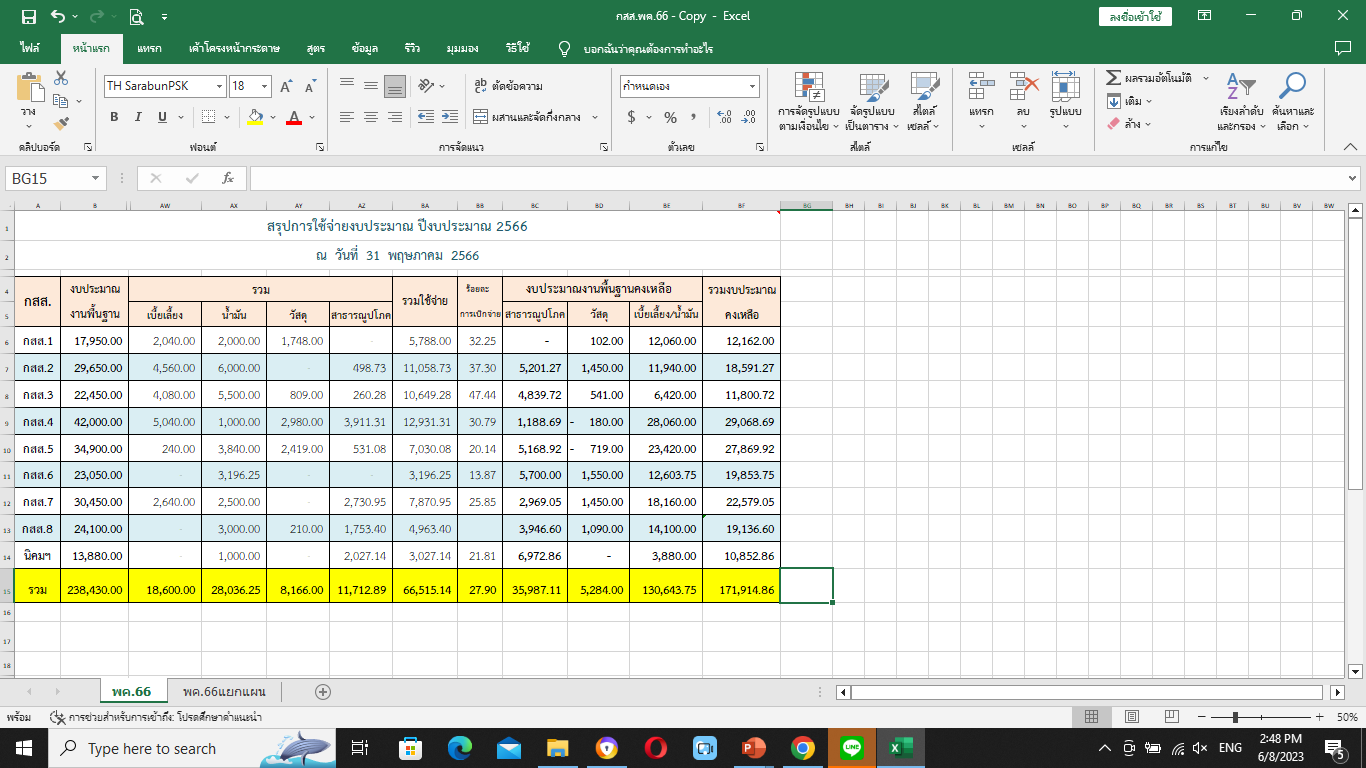 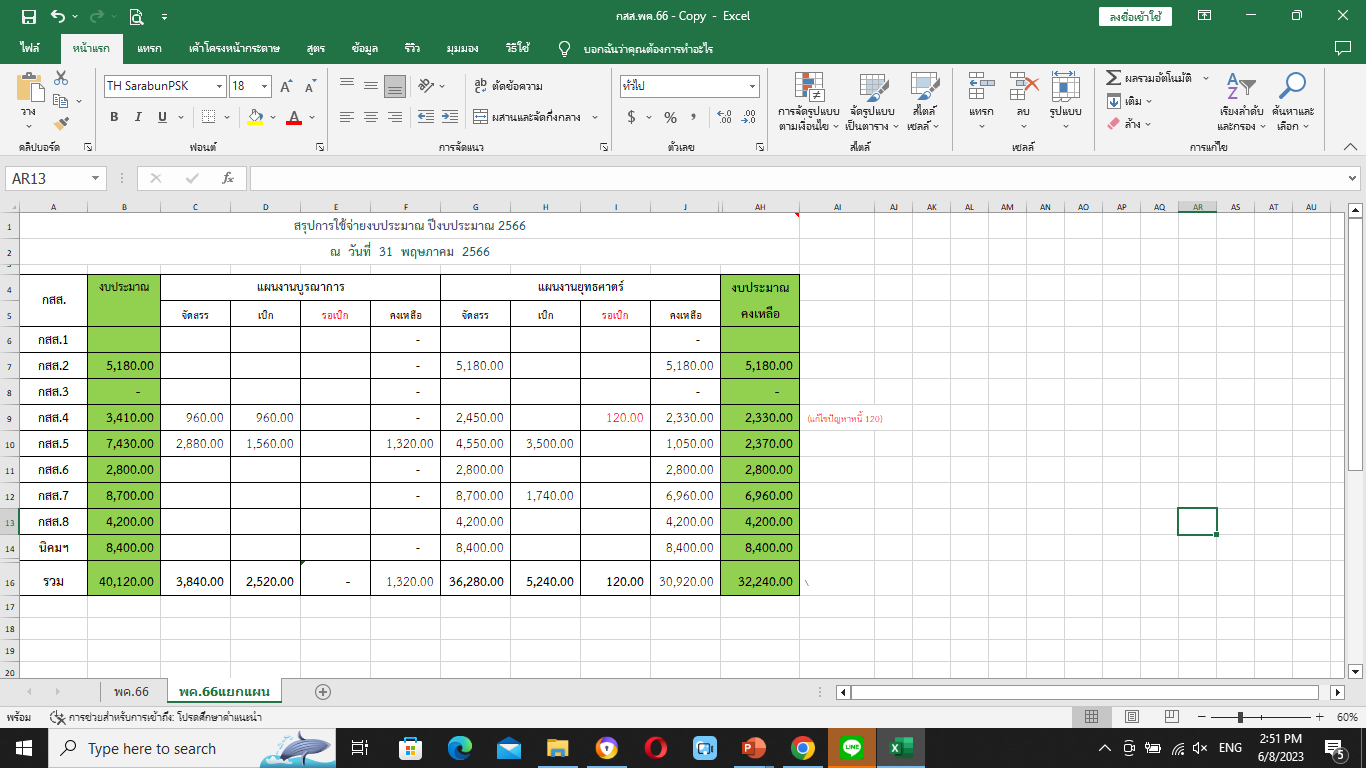 3.2 เรื่อง การดำเนินงานตามแผนการปฏิบัติงานและงบประมาณรายจ่ายประจำปี พ.ศ.2566(ฝบท.นำเสนอ)แผนงานพื้นฐานด้านการสร้างความสามารถในการแข่งขันแผนงานพื้นฐานด้านการสร้างความสามารถในการแข่งขันแผนงานพื้นฐานด้านการสร้างความสามารถในการแข่งขันแผนงานพื้นฐานด้านการสร้างความสามารถในการแข่งขันแผนงานพื้นฐานด้านการสร้างความสามารถในการแข่งขันแผนงานพื้นฐานด้านการสร้างความสามารถในการแข่งขันแผนงานพื้นฐานด้านการสร้างความสามารถในการแข่งขันแผนงานยุทธศาสตร์การเกษตรเพิ่มมูลค่าโครงการระบบส่งเสริมเกษตรแบบแปลงใหญ่   โครงการยกระดับคุณภาพมาตรฐานสินค้าเกษตร  กิจกรรมรอง การส่งเสริมและพัฒนาเกษตรปลอดภัยในสถาบันเกษตรกรในเขตพื้นที่นิคมสหกรณ์โครงการพัฒนาศักยภาพการดำเนินธุรกิจของสหกรณ์ กลุ่มเกษตรกร และธุรกิจชุมชน   โครงการส่งเสริมการแปรรูปสินค้าเกษตรโครงการยกระดับสถาบันเกษตรกรให้เป็นผู้ประกอบการธุรกิจเกษตรแผนงานยุทธศาสตร์
เพื่อสนับสนุนด้านการสร้างโอกาสและความเสมอภาคทางสังคมโครงการแก้ไขปัญหาหนี้สินและพัฒนาคุณภาพชีวิตสมาชิกสหกรณ์/กลุ่มเกษตรกรด้วยระบบสหกรณ์โครงการช่วยเหลือด้านหนี้สินสมาชิกสหกรณ์และกลุ่มเกษตรกรแผนงานยุทธศาสตร์
เสริมสร้างพลังทางสังคมโครงการส่งเสริมการดำเนินงานอันเนื่องมาจากพระราชดำริโครงการส่งเสริมการดำเนินงานอันเนื่องมาจากพระราชดำริโครงการส่งเสริมการดำเนินงานอันเนื่องมาจากพระราชดำริแผนงานบูรณการ
พัฒนาและส่งเสริมเศรษฐกิจฐานรากโครงการส่งเสริมและพัฒนาอาชีพเพื่อแก้ไขปัญหาที่ดินทำกินของเกษตรกรมติที่ประชุมรับทราบระเบียบวาระที่ 4 เรื่อง เพื่อทราบ4.1 กลุ่มส่งเสริมและพัฒนาธุรกิจสหกรณ์4.1.1 เรื่อง ปริมาณธุรกิจสหกรณ์และกลุ่มเกษตรกร			นายธนสาร   ประทุมวิง  ผู้อำนวยการกลุ่มส่งเสริมและพัฒนาธุรกิจสหกรณ์ ได้แจ้งเรื่อง ปริมาณธุรกิจสหกรณ์และกลุ่มเกษตรกร ดังนี้ปริมาณธุรกิจสหกรณ์ เปรียบเทียบสะสมระหว่าง 12 เดือน กับ 8 เดือนปริมาณธุรกิจรายสหกรณ์/กลุ่มเกษตรกรสหกรณ์	ในระบบรายงานมีจำนวน 145 แห่ง เลิกระหว่างปี งปม.2566 จำนวน 4 แห่ง ดังนี้ (คงเหลือ 141 แห่ง)		1. สหกรณ์เครดิตยูเนี่ยนอาสาสมัครคุณหญิงโม จำกัด	กสส. 1		2. สหกรณ์ผู้ใช้น้ำแก้งสนามนาง จำกัด				กสส. 2		3. สหกรณ์โคเนื้อเขาใหญ่ ไทยแลนด์ จำกัด			กสส. 5		4. สหกรณ์การเกษตรชาวไร่มันสำปะหลัง จำกัด		กสส. 8กลุ่มเกษตรกร	ในระบบรายงานมีจำนวน 146 แห่ง เลิกระหว่างปี งปม.2566 จำนวน 4 แห่ง ดังนี้ (คงเหลือ 142 แห่ง)		1. กลุ่มเกษตรกรทำนาบ้านเหลื่อม (บ้านเหลื่อม)		กสส. 2		2. กลุ่มเกษตรกรทำนาวังโพธิ์ (บ้านเหลื่อม)			กสส. 2		3. กลุ่มเกษตรกรทำไร่อ้อยหาดไทรสูง (แก้งสนามนาง)	กสส. 2		4. กลุ่มเกษตรกรเลี้ยงสัตว์ตำบลสีดา (สีดา)			กสส. 3มติที่ประชุมรับทราบ            4.1.2 เรื่อง โครงการส่งเสริมและพัฒนาอาชีพเพื่อแก้ไขปัญหาที่ดินทำกินของเกษตรกร คทช.                   นายธนสาร   ประทุมวิง  ผู้อำนวยการกลุ่มส่งเสริมและพัฒนาธุรกิจสหกรณ์ ได้แจ้งเรื่อง โครงการส่งเสริมและพัฒนาอาชีพเพื่อแก้ไขปัญหาที่ดินทำกินของเกษตรกร คทช. ดังนี้              .การดำเนินงานตามกิจกรรมหลักของโครงการฯปีงบประมาณ พ.ศ. 2566 ได้รับการจัดสรร จำนวน 182,700.00 บาท ดำเนินกิจกรรมหลัก   6 กิจกรรม 	*** ผลการดำเนินงาน ดำเนินการแล้วเสร็จ 4 กิจกรรม รอดำเนินการ  2 กิจกรรม	กิจกรรมที่อยู่ระหว่างรอดำเนินการ ดังนี้	1. กิจกรรม จัดประชุมคณะทำงานด้านการส่งเสริมพัฒนาอาชีพและการตลาด 		งบประมาณ 5,600 บาท 		เป้าหมาย จัดประชุมฯ จำนวน  4  ครั้ง ไตรมาสละ  1  ครั้ง ๆ ละ  40  ราย  รวม  160  ราย	ผลดำเนินการ : จัดประชุมแล้วเสร็จ  จำนวน 3 ครั้ง 		1) ครั้งที่ 1 จัดประชุมเมื่อวันที่   16   ธันวาคม   2565	ผู้เข้าประชุม จำนวน  44  ราย		2) ครั้งที่ 2 จัดประชุมเมื่อวันที่   15   มีนาคม     2566	ผู้เข้าประชุม จำนวน  49  ราย		3) ครั้งที่ 3 จัดประชุมเมื่อวันที่   26   พฤษภาคม 2566	ผู้เข้าประชุม จำนวน  47  ราย		4) ครั้งที่ 4 กำหนดจัดประชุม	-   กรกฎาคม  2566		2. กิจกรรม  จัดประชุมเชิงปฏิบัติการ จำนวน 2 หลักสูตร				งบประมาณ 126,200 บาท		หลักสูตรที่ 1 วางแผนระบบการผลิต การตลาด และเสริมทักษะการเป็นผู้ประกอบการ  				งบประมาณ  63,100 บาท เป้าหมาย 2 พื้นที่ 70 ราย (พื้นที่ละ 35 ราย) 		หัวข้อวิชาให้ความรู้  ดังนี้			1) ตลาดนำการผลิตและความต้องการของตลาดช่องทางการจัดจำหน่าย 			2) การวางแผนระบบการผลิตและการตลาด 			3) เสริมทักษะการเป็นผู้ประกอบการ			4) ประชุมแลกเปลี่ยนเรียนรู้ เพื่อเขียนแผนการผลิตและการตลาดของสหกรณ์ร่วมกัน		วิทยากรให้ความรู้ จากคณะอาจารย์มหาวิทยาลัยเทคโนโลยีราชมงคลอีสาน นครราชสีมา 		*** จัดประชุมแล้วเสร็จครบทั้ง 2 พื้นที่ ดังนี้ ***         1. พื้นที่ปฏิรูปที่ดิน แปลงหมายเลขที่ 4843 ต.จระเข้หิน อ.ครบุรี  จัดประชุมเมื่อวันที่ 28 - 29 มีนาคม 2566 สมาชิกเข้าอบรม จำนวน 35 ราย ณ ห้องประชุมสหกรณ์การเกษตรในเขตปฏิรูปที่ดินครบุรี (คทช.) จำกัด  อำเภอครบุรี จังหวัดนครราชสีมา         2. พื้นที่ปฏิรูปที่ดิน ตำบลปากช่อง อำเภอปากช่อง จังหวัดนครราชสีมา จัดประชุม เมื่อวันที่ 30 - 31 มีนาคม 2566 สมาชิกเข้าอบรม จำนวน 35 ราย ณ สหกรณ์การเกษตรในเขตปฏิรูปที่ดินปากช่อง (คทช.) จำกัด อำเภอปากช่อง จังหวัดนครราชสีมาหลักสูตรที่ 2 การผลิตให้มีคุณภาพและเตรียมความพร้อมเพื่อยกระดับสู่มาตรฐาน		งบประมาณ  63,100 บาท เป้าหมาย 2 พื้นที่  70 ราย (พื้นที่ละ 35 ราย ) 	ต่อเนื่องจากการอบรมหลักสูตรที่  1 การวางแผนระบบการผลิต การตลาด และเสริมทักษะการเป็นผู้ประกอบการ 	เป้าหมายผู้เข้าอบรมรายเดิม ในพื้นที่เดิม ได้แก่		1) พื้นที่ปฏิรูปที่ดิน ตำบลปากช่อง อำเภอปากช่อง จังหวัดนครราชสีมา		2) พื้นที่ปฏิรูปที่ดิน แปลงหมายเลขที่ 4843   ต.จระเข้หิน อ.ครบุรี 	* รองบประมาณ หากได้รับเงินแล้วจะรีบดำเนินการจัดประชุมฯการติดตามการเป็นสมาชิกสหกรณ์ของพื้นที่นิคมฯ ทั้ง 2 แห่ง		1. นิคมสร้างตนเองพิมาย ท้องที่ตำบลรังกาใหญ่ และตำบลนิคมสร้างตนเอง อำเภอพิมาย จังหวัดนครราชสีมา เกษตรกรได้รับจัดสรร 49 ราย จัดประชุมเมื่อวันที่ 26 เมษายน 2566 ณ ห้องประชุมสหกรณ์การเกษตรนิคมฯ พิมาย จำกัด อ. พิมาย จ. นครราชสีมา ในการสมัครเป็นสมาชิกสหกรณ์มีค่าใช้จ่ายรวมจำนวน 670 บาท ประกอบด้วย ค่าธรรมเนียมแรกเข้า 50 บาท  ค่าหุ้นแรกเข้า 420 บาท และเงินฝากออมทรัพย์กระบอกไม้ไผ่ 200 บาทสหกรณ์ลงประชุมกลุ่มในพื้นที่ ข้อมูลณ วันที่ 11 พฤษภาคม 2566 ดังนี้    			1) เป็นสมาชิกสหกรณ์ฯ 	 		จำนวน  9  ราย			2) คู่สมรสเป็นสมาชิกสหกรณ์ฯ 	   	จำนวน  2 ราย			3) อายุเกิน 60 ปี  				จำนวน  5 ราย			4) ยื่นใบสมัครสมาชิกสหกรณ์ฯ  		จำนวน   7 ราย				5) สมัครสมาชิกสหกรณ์ฯ(โดยผู้แทน)  	จำนวน  13 ราย			6) ยังไม่มาสมัคร					จำนวน  13 ราย 			2. นิคมสร้างตนเองลำตะคอง ท้องที่ตำบลวังไทร และตำบลหนองสาหร่าย อำเภอปากช่อง จังหวัดนครราชสีมา เกษตรกรได้รับจัดสรร 16 ราย จัดประชุมเมื่อวันที่ 27 เมษายน 2566 ณ ห้องประชุมสหกรณ์การเกษตรนิคมฯ ลำตะคอง จำกัด อ. ปากช่อง จ.นครราชสีมา เกษตรกรสมารถสมัครสมาชิกสหกรณ์ได้ถึงเดือน มิถุนายน 2566 มีค่าใช้จ่ายในการสมัคร รวมจำนวน 250 บาท ประกอบด้วย ค่าธรรมเนียมแรกเข้า 50 บาท และค่าหุ้นแรกเข้า 200 บาท ข้อมูล ณ 23 พฤษภาคม 2566  ดังนี้   		            						1) เป็นสมาชิกสหกรณ์ฯ 						จำนวน  9  ราย							2) ยื่นสมัครสมาชิก รอประชุมกลุ่ม มิ.ย.66			จำนวน  3  ราย 	    		3) อายุเกิน (ทายาทสมัครแทน) รอประชุมกลุ่ม มิ.ย.67 	จำนวน  2  ราย			4) อายุเกิน 60 ปี (ทายาทยังไม่มาสมัคร)		 		จำนวน  2  ราย               มติที่ประชุมรับทราบ4.1.3 เรื่อง โครงการส่งเสริมการแปรรูปสินค้าเกษตร                                 นายธนสาร   ประทุมวิง  ผู้อำนวยการกลุ่มส่งเสริมและพัฒนาธุรกิจสหกรณ์ ได้แจ้งเรื่องโครงการส่งเสริมการแปรรูปสินค้าเกษตร ดังนี้วัตถุประสงค์	กรมส่งเสริมสหกรณ์ ได้ดำเนินการจัดทำโครงการประชุมเชิงปฏิบัติการ “การส่งเสริมการแปรรูปสินค้าเกษตร ปีงบประมาณ 2566” โดยมีวัตถุประสงค์เพื่อพัฒนาองค์ความรู้เกษตรด้านการพัฒนากระบวนการแปรรูปผลผลิตเพื่อเพิ่มมูลค่า สร้างเครือข่ายตลาดแปรรูปสินค้าเกษตรให้กับสถาบันเกษตรกรให้มีความเข้มแข็งและพัฒนาบรรจุภัณฑ์ให้เป็นที่รู้จัก สอดคล้องกับความต้องการของตลาดเพื่อเพิ่มมูลค่า ตลอดจนเพื่อยกระดับราคาสินค้าไม่ให้ตกต่ำตามกลไกสหกรณ์กลุ่มเป้าหมาย		1. ผู้แทนสหกรณ์ จำนวน 2 แห่ง ๆ ละ 2 คน ได้แก่			- สหกรณ์กสิกรรมไร้สารพิษในเขตปฏิรูปที่ดินอำเภอวังน้ำเขียว จำกัด  ผักกาดดองเกี๊ยมฉ่าย			- สหกรณ์การเกษตรคงสามัคคี จำกัด  ข้าวคงกะพรรณ 		2. ผู้แทนสำนักงานสหกรณ์จังหวัด จำนวน 1 คนระยะเวลาและสถานที่		ระหว่างวันที่ 29 - 30 มิถุนายน 2566 ณ โรงแรมเอส ดี อเวนิว เขตบางพลัด กรุงเทพมหานครหลักสูตรและหัวข้อวิชา		1. พิธีเปิดโครงการฯ และบรรยายพิเศษ “นโยบายการส่งเสริมการแปรรูปสินค้าเกษตร”		2. บริหารธุรกิจแปรรูปอย่างไรให้มีกำไร		3. เทคนิคการตลาดขายอย่างไรให้ปัง		4. คลินิกพัฒนาผลิตภัณฑ์แปรรูป		5. แผนการเชื่อมโยงเครือข่ายสินค้าแปรรูป		6. การเจรจาธุรกิจซื้อ/ขายสินค้าทางการเกษตร (ผู้ผลิตพบผู้ประกอบการ)		7. สรุปและประเมินผล                              มติที่ประชุมรับทราบ4.2 กลุ่มส่งเสริมและพัฒนาการบริหารการจัดการสหกรณ์4.2.1 เรื่อง กองทุนพัฒนาสหกรณ์ นางสาวสุวรรณจันทร์  แก่งสันเทียะ ผุ้อำนวยการกลุ่มส่งเสริมและพัฒนาการบริหารการขัดดการสหกรณ์ แจ้งเรื่องกองทุนพัฒนาสหกรณ์ ดังนี้ให้สหกรณ์ที่จะขอกู้เงินกองทุนพัฒนาสหกรณ์ให้ส่งคำขอกู้ภายในวันที่ 10 มิถุนายน 2566 และจะประชุมเงินกู้กองทุนพัฒนาสหกรณ์วันที่ 27 มิถุนายน 2566มติที่ประชุมรับทราบ4.2.2 เรื่อง โครงการแก้ไขปัญหาหนี้สินและพัฒนาคุณภาพชีวิตสมาชิกสหกรณ์/ กลุ่มเกษตรกรด้วยระบบสหกรณ์                            นางสาวสุวรรณจันทร์  แก่งสันเทียะ ผุ้อำนวยการกลุ่มส่งเสริมและพัฒนาการบริหารการจัดการสหกรณ์ แจ้งเรื่องโครงการแก้ไขปัญหาหนี้สินและพัฒนาคุณภาพชีวิตสมาชิกสหกรณ์/ กลุ่มเกษตรกรด้วยระบบสหกรณ์ ซึ่งทางกรมฯให้รายงานเป็นประจำทุกเดือนรายงานผลและแผน คือหลังจากสิ้นเดือนให้รายงานระหว่างวันที่ 1-10 ของทุกเดือน4.2.3 เรื่อง กองทุนฟื้นฟูและแก้ไขหนี้เกษตรกร                             นางสาวสุวรรณจันทร์  แก่งสันเทียะ ผุ้อำนวยการกลุ่มส่งเสริมและพัฒนาการบริหารการจัดการสหกรณ์ แจ้งเรื่องกองทุนฟื้นฟูและแก้ไขหนี้เกษตรกร คือสถาบันสหกรณ์จะมีการขายหนี้ให้กับกองทุน ซึ่งปัญหาที่เกิดขึ้นตอนนี้ เนื่องจากว่าการขายซื้อหนี้จะเป็นยอดหนี้ของปีที่แล้วซึ่งเป็นการตั้งตัวเลขไว้ และทางกองทุนที่จะซื้อจะได้งบประมาณประมาณ 1 ปี ซึ่งมันเหลื่อมล้ำกัน 1 ปี ซึ่งจะทำให้ยอดหนี้ไม่ตรงกัน คือมันมีส่วนเกินที่ทางสหกรณ์ตั้งไว้แล้ว ซึ่งส่วนเกินนี้อยากให้สมาชิกมาชำระหนี้ไว้ แต่ถ้าสมาชิกไม่สามารถทีจะจ่ายได้ ทำให้เกิดปัญหา จึงอยากให้เจ้าหน้าที่ไปตรวจสอบว่าหนี้ที่จะขายให้กับกองทุนนั้นขายได้หรือไม่                   มติที่ประชุมรับทราบ4.3 กลุ่มตรวจการสหกรณ์				4.3.1 เรื่อง  การแก้ไขข้อบกพร่องของสหกรณ์		นางศุภานัน  ไทยอุดม ผู้อำนวยการกลุ่มตรวจการสหกรณ์ ได้แจ้งเรื่องการแก้ไขข้อบกพร่องของสหกรณ์ ดังนี้                      4.3.2 เรื่อง ข้อสังเกตจากรายงานผู้สอบบัญชีสหกรณ์  นางสาวณัฐวดี   ร่มกลาง  ตำแหน่งนักวิชาการสหกรณ์ชำนาญการ แจ้งเรื่องข้อสังเกตจากรายงานผู้สอบบัญชีสหกรณ์  ดังนี้  มติที่ประชุมรับทราบ4.4 ฝ่ายบริหารทั่วไป                             4.4.1 เรื่อง  การรายงานผลการปฏิบัติงาน ระบบการส่งเสริมสหกรณ์   (Cooperative Promotion System : CPS)                              นางระเบียบฯ หัวหน้าฝ่ายบริหารทั่วไป ได้แจ้งการรายงานผลการปฏิบัติงาน ระบบการส่งเสริมสหกรณ์   (Cooperative Promotion System : CPS)     มติที่ประชุมรับทราบ4.4.2 เรื่อง การจัดทำข้อมูลโปรไฟล์สหกรณ์ กลุ่มเกษตรกร และกลุ่มอาชีพ ประจำปี       2566 (ณ  31 ธันวาคม 2566)                        นางระเบียบฯ หัวหน้าฝ่ายบริหารทั่วไป ได้แจ้งการจัดทำข้อมูลโปรไฟล์สหกรณ์ กลุ่มเกษตรกร และกลุ่มอาชีพ ประจำปี 2566 (ณ  31 ธันวาคม 2566)การจัดทำข้อมูลโปรไฟล์สหกรณ์ กลุ่มเกษตรกร และกลุ่มอาชีพ ประจำปี 2566 (ณ  31 ธันวาคม 2566)กรมฯ เปิดระบบ Profile1 มิ.ย.  66เกณฑ์ประเมินผล1.ทันเวลา2.ครบถ้วน3.ถูกต้องโปรไฟล์สหกรณ์     ขอให้เจ้าหน้าที่ส่งเสริมสหกรณ์ดำเนินการบันทึกข้อมูล โปรไฟล์สหกรณ์ “Smart Coop Profile” ให้แล้วเสร็จภายในวันที่  30 พ.ย. 66     การเข้ารายงาน  Username & Password ได้แก่ เลขบัตรประจำตัวประชาชน & วันเดือน ปี เกิด    การจัดเก็บข้อมูล ปี 66    1.ข้อมูลสิ้นปีทางบัญชีจากรายงานกิจการประจำปี 2566 ที่ปิดบัญชีและประชุมใหญ่    2.กรณีปิดบัญชีไม่ได้หรือประชุมใหญ่หลัง 31 ธ.ค. 66 ให้ใช้รายงานกิจการประจำปี   ปีล่าสุดโปรไฟล์กลุ่มเกษตรกร/กลุ่มอาชีพขอให้เจ้าหน้าที่ส่งเสริมสหกรณ์ดำเนินการบันทึกข้อมูล โปรไฟล์กลุ่มเกษตรกร กลุ่มอาชีพ ให้แล้วเสร็จภายในวันที่  30 พ.ย. 66     การเข้ารายงาน  Username & Password ได้แก่ Nakhonratchasima & base_30    การจัดเก็บข้อมูล ปี 66    1.ข้อมูลสิ้นปีทางบัญชีจากรายงานกิจการประจำปี 2566 ที่ปิดบัญชีและประชุมใหญ่    2.กรณีปิดบัญชีไม่ได้หรือประชุมใหญ่หลัง 31 ธ.ค. 66 ให้ใช้รายงานกิจการประจำปี ปีล่าสุด4.4.3 เรื่อง กิจกรรมเสริมสร้างความผูกพันของบุคลากรต่อองค์กร ประจำปี พ.ศ 2566                              นางระเบียบฯ หัวหน้าฝ่ายบริหารทั่วไป ได้แจ้งเรื่อง กิจกรรมเสริมสร้างความผูกพันของบุคลากรต่อองค์กร ประจำปี พ.ศ 2566 ดังนี้จกรรมเสริมสร้างความผูกพันของบุคลากรต่อองค์กร ประจำปี พ.ศ 2566   วันจันทร์ ที่ 10 กรกฎาคม 2566  ขอเชิญทุกท่านร่วมทำบุญทอดผ้าป่า ถวายเทียน และร่วมปลูกต้นไม้ เนื่องในวันต้นไม้ประจำปี   ณ วัดโสกแจ้ง  ต.เสมา อ.สูงเนิน จ.นมมติที่ประชุมรับทราบ                       4.4.4 เรื่อง ขอความร่วมมือประชาสัมพันธ์  การเพิ่มเพื่อน และการใช้งานระบบแจ้งเหตุฉุกเฉินทางสังคม  (Emergency  Social  Servic)                     นางระเบียบฯ หัวหน้าฝ่ายบริหารทั่วไป ได้แจ้งเรื่องเรื่อง ขอความร่วมมือประชาสัมพันธ์  การเพิ่มเพื่อน และการใช้งานระบบแจ้งเหตุฉุกเฉินทางสังคม  (Emergency  Social  Servic)                  จังหวัดนครราชสีมา ขอความร่วมมือประชาสัมพันธ์ เชิญชวน บุคลากร เพิ่มเพื่อน   ในระบบแจ้งเหตุฉุกเฉินทางสังคม LINE Official Account : ESS Help Me          ซึ่งเป็นระบบที่ กท.การพัฒนาสังคมและความมั่นคงของมนุษย์ ร่วมกับสนง.ตร.แห่งชาติ กท.ดิจิทัลเพื่อเศรษฐกิจและสังคม  และกองทุนเสนมอภาคทางการศึกษาเพื่อเป็นช่องทางในการรับแจ้งและระงับเหตุฉุกเฉินทางสังคม สำหรับผู้ที่ต้องการความช่วยเหลือจากสาเหตุ  5 กลุ่มปัญหา         1.ข่มขู่ว่าจะทำร้าย/ทำร้าย                   2. กักขังหน่วงเหนี่ยว         3.เสี่ยงถูกล่วงละเมิดทางเพศ                 4.ผู้คลุ้มคลั่งก่อให้เกิดเหตุร้าย         5.มั่วสุมก่อให้เกิดเหตุร้าย        จะทำให้การช่วยเหลือผู้ประสบเหตุได้อย่างรวดเร็ว ทั่วถึง                มติที่ประชุมรับทราบระเบียบวาระที่ 5 เรื่องอื่น ๆ		5.1 เรื่อง การถ่ายทอดองค์ความรู้จากการจัดการความรู้ในหน่วยงาน “แนวทางการเพิ่มปริมาณธุรกิจ”                                                                                                                                                                                                                                                                                                                                                                                                                                                                                                                                                                                                                                                                                                                                                                                                                                             นางระเบียบ พลจันทร์ เลขานุการ คณะทำงานการจัดการความรู้และนวัตกรรมที่เกี่ยวกับกระบวนการทำงานเพื่อเพิ่มประสิทธิภาพการทำงาน ประจำปีงบประมาณ พ.ศ.2566 แจ้งให้ที่ประชุมทราบว่า ตามมติคณะทำงานการจัดการความรู้ฯ เมื่อวันศุกร์ที่ 3 มีนาคม 2566 ที่ประชุมมีมติคัดเลือกองค์ความรู้เรื่อง “แนวทางการเพิ่มปริมาณธุรกิจ” เพื่อนำมาดำเนินการจั ดการความรู้ KM โดยให้ความสำคัญกับ “การสร้างและแสวงหาความรู้” ให้มีองค์ความรู้ที่สามารถนำไปใช้ในการปรับปรุงการทำงาน/แก้ปัญหา/พัฒนาสิ่งใหม่ จนเกิดเป็นแนวปฏิบัติที่ดี (Best Practices) /มาตรฐานใหม่ ในการปฏิบัติงานตามภารกิจของหน่วยงานสู่เป้าหมาย เพื่อประโยชน์สุขของประชาชน 		คณะทำงานการจัดการความรู้ฯ ได้ดำเนินการจัดทำ “แนวทางการเพิ่มปริมาณธุรกิจ” จึงขอเสนอที่ประชุมของสำนักงานสหกรณ์จังหวัดนครราชสีมา เพื่อเป็นการถ่ายทอดองค์ความรู้และแลกเปลี่ยนเรียนรู้ ของบุคลากรของหน่วยงาน และนำข้อเสนอจากที่ประชุมดำเนินการปรับปรุงองค์ความรู้ จากการถ่ายทอดองค์ความรู้ และแลกเปลี่ยนเรียนรู้ เพื่อความถูกต้อง ทั้งนี้ เมื่อดำเนินการประมวลและกลั่นกรองความรู้แล้ว จัดเก็บองค์ความรู้นำเข้าระบบฐานข้อมูล (Knowledge Management) การจัดการองค์ความรู้ KM ของกรมส่งเสริมสหกรณ์ ภายในวันที่ 14 กรกฎาคม 2566		มติ 	ที่ประชุมรับทราบ และหากมีข้อเสนอแนะเพิ่มเติมให้แจ้งคณะทำงานการจัดการความรู้ฯ ภายในวันที่ 20 มิถุนายน 2566 เพื่อดำเนินการปรับปรุงองค์ความรู้เพื่อความถูกต้องต่อไป๔.5 กลุ่มจัดตั้งและส่งเสริมสหกรณ์๔.5.1 เรื่อง หลักเกณฑ์สหกรณ์/กลุ่มเกษตรกรเข้มแข็ง ใหม่                                   นายสุกิจ ชุ่มฟักกิจผู้อำนวยการกลุ่มจัดตั้งและส่งเสริมสหกรณ์ได้แจ้งหลักเกณฑ์สหกรณ์กลุ่มเกษตรกรเข้มแข็ง ใหม่  กรมฯ จะประชุมชี้แจงอีกครั้ง 27 มิ.ย.66                                       มติที่ประชุมรับทราบ                         4.5.2 เรื่อง การตรวจสอบการแก้ไขข้อบังคับให้ถูกต้องตามระเบียบนายทะเบียนสหกรณ์                                       นายสุกิจ  ชุ่มฟักกิจ ผู้อำนวยการกลุ่มจัดตั้งสหกรณ์ได้แจ้งเรื่อง การตรวจสอบการแก้ไขข้อบังคับให้ถูกต้องตามระเบียบนายทะเบียนสหกรณ์ ให้กลุ่มส่งเสริมสหกรณ์ทุกกลุ่มที่รับผิดชอบดูแลสหกรณ์/กลุ่มเกษตรกรให้ดูข้อบังคับของสหกรณ์ที่ใช้อยู่นั่นล่าสุดอัปเดตเป็นปัจจุบันหรือไม่ โดยเฉพาะมีคำสั่งนายทะเบียนที่ดำเนินการเกี่ยวข้องกับการแก้ไขข้อบังคับ เช่น เรื่องคุณสมบัติสมาชิกสมทบ เพราะได้ยกเลิกของปี 2561 และให้ถือใช้ของปี 2563 ทั้งนอกภาคและในภาค             มติที่ประชุมรับทราบ                              ๔.5.3 เรื่อง โครงการเสริมสร้างความจงรักภักดีฯ (จังหวัดเคลื่อนที่ฯ) ประจำเดือน  มิถุนายน 2566                                นายสุกิจ  ชุ่มฟักกิจ ผู้อำนวยการกลุ่มจัดตั้งสหกรณ์ได้แจ้งเเรื่อง โครงการเสริมสร้างความจงรักภักดีฯ (จังหวัดเคลื่อนที่ฯ) ประจำเดือน  มิถุนายน 2566ครั้งที่ 1 วันที่ 8 มิถุนายน 2566 ณ โรงเรียนบ้านโนนสะแก ต.แหลมทอง อ.หนองบุญมาก      กสส.8ครั้งที่ 2 วันที่ 22 มิถุนายน 2566 ณ โรงเรียนบ้านสามเมือง ต.สามเมือง อ.สีดา     กสส.3                       ๔.5.4 เรื่อง รายงานความเคลื่อนไหวการชำระบัญชี ประจำเดือนพฤษภาคม 2566                               นายสุกิจ  ชุ่มฟักกิจ ผู้อำนวยการกลุ่มจัดตั้งสหกรณ์ได้แจ้งเเรื่องรายงานความเคลื่อนไหวการชำระบัญชี ประจำเดือนพฤษภาคม 2566  มติที่ประชุมรับทราบ4.6 งานประชาสัมพันธ์	- ไม่มี -4.7  กลุ่มส่งเสริมสหกรณ์ 1 – 7			4.7.1 กลุ่มส่งเสริมสหกรณ์ 1					นางพิสมัย   อรุณเรือง ได้แจ้งความคืบหน้าของชุมนุมสหกรณ์การเกษตรนครราชสีมา ดังนี้ ได้ดำเนินการถอนฟ้องนายทะเบียนเมื่อวันที่ 8 มิถุนายน 2566 และได้แนะนำให้สหกรณ์ฯแจ้งสหกรณ์สันนิบาตฯเรียบร้อยแล้ว และจะแจ้งให้สหกรณ์จังหวัดนครราชสสีมาทราบอีกครั้งสหกรณ์ฯได้มีมติถอนอุทรณ์ข้องบังคับเมือวันที่ 30 พฤษภาคม 2566 อยู่ระหว่างทำเรื่องผ่านมาจังหวัดเพื่อส่งไปที่คณะกรรมการอุทรณ์การระดมเงินฝาก ณ วันที่ 6 พฤษภาคม 2566 จำนวนเงิน 2,500,000.-บาท สหกรณ์ได้จ่ายเงินเดือนพนักงานและลูกจ้างครบเรียบร้อยแล้ว และนำเงินส่วนหนึ่งไปไกล่เกลี่ยหนี้เพื่อชลอการฟ้องร้องคดีไว้ก่อน ส่วนที่เหลือเป็นทุนหมุนเวียน และการเลือกผู้จัดการรักษาการ ได้เลือกไว้ 1 เดือนก่อน เนืองจากคนที่ได้รับการเลือกตั้งจะเกษียนเดือนมิถุนายน 2566 และต่อจากนั้นจะพิจารณาในเดือนต่อไป                สหกรณ์การเกษตรเคหะสถานเมืองย่าโม จำกัด  กรณีที่จ่ายดอกเบี้ยเกิน 3.5 สหกรณ์ฯได้มีมติในที่ประชุมคณะกรรมการแก้ไขแล้วเมื่อวันที่ 28 พฤษภาคม 2566 และออกประกาศเรื่องของอัตราดอกเบี้ยไม่เกิน 3.5 เรียบร้อยแล้ว และสหกรณ์มีแผนจะออกไปยืนยันตรวจสอบหนี้และทุนเรือนหุ้นของสมาชิกในระหว่างเดือน มิถุนายน 2566 ได้ประสานผู้สอบว่าเจ้าหน้าที่ส่งเสริมสหกรณ์จะออกไปร่วมด้วย                  ข้อสั่งการสหกรณ์จังหวัดนครราชสีมา                 นายวัฒนะ   สัตยวงศ์ทิพย์ สหกรณ์จังหวัดนครราชสีมา ได้แจ้งให้เจ้าหน้าที่กลุ่มส่งเสริมสหกรณ์ให้ไปร่วมตรวจสอบยืนยันหนี้และทุนเรือนหุ้นของสมาชิกกับผู้สอบบัญชีด้วย เพื่อเป็นการป้องกันข้อบกพร่องที่จะเกิดขึ้น        มติที่ประชุมรับทราบ		4.7.2กลุ่มส่งเสริมสหกรณ์ 2			นายจิตร  ชาจีน ตำแหน่งนักวิชาการสหกรณ์ชำนาญการ ได้รายงานเรื่องการแก้ไขปัญหาปุ๋ยของสหกรณ์การเกษตรแก้งสนามนาง จำกัด ได้มีการประสานไปกับคณะทำงานการแก้ไขปัญหาว่าจะเข้าไปตรวจสอบอาทิตย์หน้า เพราะทางสหกรณ์ฯจะมีการประชุมคณะกรรมการและมีการรับรองงบการเงินของผู้สอบบัญชีด้วย และได้ติดตามการสั่งปุ๋ยมาขายในรอบสุดท้ายมีการจำหน่ายไปหมดเรียบร้อยแล้ว        มติที่ประชุมรับทราบ	4.3.3 กลุ่มส่งเสริมสหกรณ์ 3			นางสาวประภาพรรณ นรินทร์นอก ผู้อำนวยการกลุ่มส่งเสริมสหกรณ์ 3 รายงานความคืบหน้าของสหกรณ์การเกษตรโนนแดง จำกัด เรื่องการปิดบัญชีไม่ได้ภายใน 30 วัน หลังจากสิ้นปีบัญชี ได้เข้าไปวันที่ 30 พฤษภาคม 2566 ได้ติดตามว่าที่สหกรณ์ฯจะปิดบัญชีซึ่งเข้าไปตรวจสอบพบว่าสหกรณ์ไม่ได้ดำเนินการใดๆ สาเหตุเนื่องจากว่าสหกรณ์ฯได้เลิกจ้างเจ้าหน้าที่ตั้งแต่วันที่ 31 มกราคม 2566  ดังนั้นจึงไม่มีการลงบัญชี ทำให้ไม่สามารถปิดบัญชีได้ ได้มีมติให้มอบหมายคณะกรรมการไปทำบัญชีแล้วให้ปิดให้แล้วเสร็จ ซึ่งคณะกรรมการได้รับปากว่าจะปิดบัญชีให้แต่ขอเวลา 10 วัน และปีบัญชี 31 มี.ค. 66 ถ้ายังไม่มีเจ้าหน้าที่ทำบัญชีทางกลุ่มส่งเสริมสหกรณ์ 3 จะเอาทีมงานเข้าไปช่วย    มติที่ประชุมรับทราบ4.7.4 กลุ่มส่งเสริมสหกรณ์ 4			นายเมธี    พัฒนากุล ผู้อำนวยการกลุ่มส่งเสริมสหกรณ์ 4 ได้แจ้งเรื่องความคืบหน้าของการบูรณาการทำงานร่วมกันระหว่างนิคมสร้างตนเองพิมายกับสหกรณ์นิคมพิมาย โครงการ คทช. ได้แนะนำในเรื่องการส่งเสริมอาชีพ ซึ่งทางนิคสร้างตนเองพิมายได้จัดทำโครงการเรื่องการส่งเสริมอาชีพสมาชิก คทช.และสหกรณ์เข้าเสนอที่ประชุมคณะกรรมการแล้ว โครงการดังกล่าวได้ผ่านมติที่ประชุมเรียบร้อยแล้ว โดยขอทำงบมา 50,000.-บาท ในการจัดอบรมให้กับสมาชิก และได้นำเสนอให้สมาชิกของทางสหกรณ์ฯเข้าร่วมด้วย จะอบรมในระหว่างช่วงปลายเดือน มิถุนายน 2566 สถานที่อบรมคือสหกรณ์การเกษตรนิคมพิมาย จำนวน 60 คน        มติที่ปะชุมรับทราบ		4.5.5 กลุ่มส่งเสริมสหกรณ์ 5		 	นายธรรมนูญ   เกลี้ยงกลางดอน ผู้อำนวยการกลุ่มส่งเสริมสหกรณ์ 5 ได้รายงานความคืบหน้าการเข้าช่วยเหลือของสหกรณ์การเกษตรปากช่อง จำกัด ในการดำเนินงานการแก้ไชปัญหาหนี้ค้างและสภาพคล่องทางการเงินของสหกรณ์ ขณะนี้ทางสหกรณ์ฯได้ตั้งคณะทำงานโดยมีทีมงานจากเจ้าหน้าที่ส่งเสริมสหกรณ์เข้าไปช่วยในการแนะนำส่งเสริมในการติดตามหนี้และแก้ไขปัญหาหนี้ค้าง ทำให้สหกรณ์ฯมี่สภาพคล่องขึ้น และได้มีมติของเจ้าหน้าที่สินเชื่อที่จะให้เข้าไปเร่งรัดหนี้สินกับสมาชิกทุกวันศุกร์ เพื่อสรุปการติดตามหนี้	สหกรณ์โคนมปากช่อง จำกัด จากการประชุมใหญ่สามัญประจำปี ขาดทุน 75 ล้านบาท ปัญหาอยู่ที่สหกรณ์ฯดำเนินการประชุมใหญ่ไม่ครบวาระ เนื่องจากพอวาระเลือกตั้งคณะกรรมการเสร็จ สมาชิกออกจากห้องประชุม ซึ่งประธานให้ขอนับองค์ประชุมสรุปว่ายังขาดเรื่องของแผนการดำเนินงาน แล้วผู้สอบบัญชีได้แนะนำว่าแผนยังไม่สมบูรณ์นงถึงแผนฟื้นฟูด้วย มติที่ประชุมใหญ่กำหนดให้คณะกรรมการชุดใหม่จัดทำแผนฟื้นฟูและแผนการดำเนินงานใหม่ในการประชุมใหญ่วิสามัญครั้งต่อไป 		สหกรณ์โคนมปากช่อง จำกัด  ซึ่งคณะกรรมการชุดที่แล้วได้มีแผนงานแก้ไขปัญหาการดำเนินงานของสหกรณ์โดยลดการจ้างงานของเจ้าหน้าที่ 8 ราย โดยสหกรณ์ฯจะต้องจ่ายค่าชดเชยเป็นเงิน 2 ล้านกว่าบาท รวมถึงค่าบำเหน็ญด้วย ทำให้สหกรณ์ลดค่าใช้จ่ายลงได้เดือนละแสนกว่าบาท แต่พอเปลี่ยนคณะกรรมการชุดใหม่ได้มีนโยบายที่จะนำเจ้าหน้าที่ที่ออกไปแล้วกลับเข้ามาทำงานใหม่ รวมถึงผู้จัดการด้วย         มติที่ประชุม รับทราบ		4.6.6 กลุ่มส่งเสริมสหกรณ์ 6			นายสุวิทย์  วรรณกิจ ผู้อำนวยการกลุ่มส่งเสริมสหกรณ์ 6 ได้รายงานความคืบหน้าการเบิกเงินชดเชยดอกเบี้ยของสหกรณ์การเกษตรเทพารักษ์ จำกัด ซึ่งทางเจ้าหน้าที่สหกรณ์ได้เริ่มเอาเงินชดเชยดอกเบี้ยเข้าบัญชีเงินฝากของสมาชิกเรียบร้อยแล้ว และจะนำเสนอผลการดำเนินงานเข้าในที่ประชุมคณะกรรมการในวันที่ 13 มิถุนายน 2566 	มติที่ประชุมรับทราบ		4.6.7 กลุ่มส่งเสริมสหกรณ์ 7			นางสาวธีรนุช  สิงห์ปรีชา ผู้อำนวยการกลุ่มส่งเสริมสหกรณ์ 7 ได้แจ้งเรื่องของสหกรณ์กสิกรรมไร้สารพิษในเขตปฎิรูปที่วังน้ำเขียว จากที่ได้เข้าไปแนะนำติดตามหนี้ที่ทำงบการเงินส่งผู้สอบนั้นมีกำไร แต่พอผู้สอบบัญชีเข้ามาตรวจปรากฏว่าขาดทุน เนื่องจากสหกรณ์มีการวบรวมผลผลิตน้อยลง เนื่องจากการปลูกผักของสมาชิกที่จะปลูกได้จะเป็นช่วงฤดูหนาว พอฤดูหนาวผลผลิตจะเยอะพอเยอะโควตาที่กำหนดให้มีการเกินกว่าที่กำหนด สหกรณ์ก็ช่วยในการรับซื้อส่วนที่เกินให้ แต่พอรับซื้อสหกรณ์ไม่สามารถหาตลาดมรองรับได้ก็เลยทำให้รายได้ตรงนี้ไม่คุ้มกับค่าใช้จ่ายที่เกิดขึ้น และพอช่วงผลผลิตในช่วยฤดูฝน-ร้อน ปลูกน้อยลงทำให้ผักมาส่งน้อยลง แล้วเงินที่จะมาชำระหนี้ก็น้อยลงทำให้กลายเป็นปัญหาหนี้ค้างของสหกรณ์ ทำให้เกิดค่าเผื่อหนี้สงสัยจะสูญเพิ่มขึ้น                  มติที่ประชุมรับทราบ  	4.6.8 กลุ่มส่งเสริมสหกรณ์ 8			นางสาวกรรณิกา  พิทักษ์วงษ์ ผู้อำนวยการกลุ่มส่งเสริมสหกรณ์ 8 ได้แจ้งเรื่องของสหกรณ์โคนมเสิงสาง จำกัด ผู้ตรวจสอบกิจการได้ยื่นหนังสือลาออกในที่ประชุมคณะกรรมการได้มีมติรับทราบ ซึ่งผู้ตรวจสอบกิจการของสหกรณ์นี้มีทั้งหมด 6 คน เป็นคณะกรรมการ 3 คน สหกรณ์ฯจะต้องประชุมใหญ่วิสามัญเพื่อที่จะต้องเลือกผู้ตรวจสอบกิจการคนใหม่ แนวทางการรับสมัครขณะนี้มี 1 คน ได้แนะนำให้สหกรณ์ฯหาบุคคลภายนอกหรือสมาชิกไปอบรมหลักสูตรผู้ตรวจสอบกิจการไว้                           ข้อสั่งการสหกรณ์จังหวัดนครราชสีมา		นายวัฒนะ   สัตยวงศ์ทิพย์ สหกรณ์จังหวัดนครราชสีมา ได้ให้ไปติดตามตรวจสอบของสหกรณ์บริการเดินรถเสิงสาง จำกัด เนื่องจากดูจากงบการเงินพบว่ามีลูกหนี้ 1,119,000.-บาท แต่ตั้งค่าเผื่อหนี้สงสัยจะสูญ 1,108,600.-บาท คิดเป็นเกือบ 100% ของลูกหนี้ทั้งหมด แสดงว่ายอดค้างมานานให้ไปติดตาม และมีดอกเบี้ยค้างรับจำนวน 619,909.-บาท และมีค่าเผื่อหนี้สงสัยจะสูญดอกเบี้ยค้างรับจำนวน 300,000.-บาท ค่าปรับค้าง 200,000.-บาท ค่าเผื่อหนี้สงสัยจะสูญค่าปรับค้างรับ 170,000.-บาท เฉพาะดอกเบี้ยกับค่าปรับค้างเป็นจำนวน 825,000.-บาท ซึ่งในสหกรณ์นี้ขาดทุนสะสม ให้ไปตรวจสอบแก้ไขกับคณะกรรมการดำเนินงานว่าจะจัดการหนี้ค้างอย่างไรบ้าง                         มติที่ประชุมรับทราบ4.7. นิคมสหกรณ์ขามทะเลสอ	  นางปิยนุช   เจียมผักแว่น  ผู้อำนวยการนิคมสหกรณ์ขามทะเลสอ ได้แจ้งเรื่องการทำหนังสือตอบไปที่สำนักทรัพยากรป่าไม้ที่ 8 นครราชสีมา ซึ่งได้รับหนังสือมาเมื่อวันที่ 29 สิงหาคม 2566 ได้ทำหนังสือเอกสารเพิ่มเติมไป 4 รายการ ดังนี้-  แบบ ปส.17 ซึ่งเดิมที่ของใบป่าสงวนแห่งชาติป่าหินเหล็กไฟ-หนองกระทุ่ม-กุ่มพะยา ให้แก้ใขเป็นป่าสงวนแห่งชาติป่าหินเหล็กไฟ-  ให้ส่งค่าพิกัดพื้นที่ที่ขออนุญาตใช้ คือพื้นที่จำนวน 101 ไร่ คือพื้นที่นิคมสหกรณ์ฯซึ่งได้รับความอนุเคราะห์จากนายเพ็ชรพงษ์ศักดิ์   เนตรสาย ไปจัดพิกัดให้-  จัดส่งหลักฐานการปกครองส่วนท้องถิ่นที่ อบต.โปร่งแดง-  สหกรณ์ฯไม่เข้าข่ายอยู่ในพื้นที่ลุ่มน้ำชั้น 1 เนื่องจากพื้นที่ป่าสงวนเสื่อมโทรมไม่ต้องดำเนินการข้อที่ 4 ได้ดำเนินการเรียบร้อยแล้ววันที่ 15 มิถุนายน 2566  นิคมสกรณ์ฯจัดอบรมโครงการเกษตรปลอดภัยเป้าหมายสมาชิก 20 คน โดยจัดที่สำนักงานสหกรณ์นิคมสูงเนินขามทะเลสอร่วมพัฒนา จำกัด 		4.8. พนักงานราชการ			นางสาวจุฑามาส   ชนะเกตุ ตำแหน่งนักวิชาการสหกรณ์สังกัดกลุ่มส่งเสริมสหกรณ์ 5 ได้นำเสนอเรื่องการมีส่วนร่วมของสมาชิก ดังนี้การมีส่วนร่วมของสมาชิกในการดำเนินงานของสหกรณ์1. สหกรณ์ = การทำงานร่วมกัน
     ส่วนร่วมในสหกรณ์           - สมาชิกกับสมาชิก          - สมาชิกกับกรรมการ          - กรรมการกับกรรมการ          - กรรมการกับฝ่ายจัดการ          - ฝ่ายจัดการกับฝ่ายจัดการ          -  สมาชิกกับฝ่ายจัดการ	2. การมีส่วนร่วมตามหลักการสหกรณ์      - เปิดกว้างอย่างสมัครใจคนทุกวัย       - ใช้ประชาธิปไตยบริหาร      - ประชุม สำรวจ เลือกรับฟัง ยอมรับให้        เกียรติผู้แทนชำนาญเฉพาะด้าน     - การมีส่วนร่วมทางเศรษฐกิจ  ถือหุ้น  ทำธุรกิจ     รับผลตอบแทน     - ปกครองตนเองอย่างอิสระ    - ศึกษา อบรม แลกเปลี่ยนเรียนรู้ข่าวสาร    - ร่วมมือระหว่างสหกรณ์ ร่วมทุน ร่วมบุคลากร ร่วมอุปกรณ์  ร่วมกิจกรรม     - อื้ออาทรชุมชนวัฒนธรรม ประเพณีสาธารณประโยชน์องค์กร หน่วยงาน3. การกระทำในกิจกรรมของสหกรณ์กิจการการซื้อ การขาย การฝาก การกู้ การส่งชำระ การร่วมประชุม การถ่ายทอดต่อการแสดงความต้องการ การใช้บริการ การทำหน้าที่ตามตำแหน่ง4. การสร้างส่วนร่วม     - ทำอย่างไรประชาชนจะมาเป็นสมาชิก
     - ทำอย่างไรสมาชิกจะใช้บริการธุรกิจ     - ทำอย่างไรสมาชิกจะร่วมประชุม     - ทำอย่างไรกรรมการจะทำหน้าที่     - ทำอย่างไรฝ่ายจัดการจะทำงานดี5. การจะให้สมาชิกมีส่วนร่วมเมื่อ
      - เป็นเจ้าของ        -ทำบ่อยจนชิน        -ได้ประโยชน์        -ความเชื่อถือ6.การมีส่วนร่วมตามอุดมการณ์
   ช่วยตนเอง    – สหกรณ์ร่วมสร้างความขยัน   – สหกรณ์ร่วมสร้างความประหยัด   – สหกรณ์ร่วมสร้างการพัฒนาชีวิต   – สหกรณ์ร่วมสร้างการไม่เสพติดอบายมุก   ช่วยเหลือกัน   – สหกรณ์ร่วมสร้างความซื่อสัตย์  – สหกรณ์ร่วมสร้างความเสียสละ  – สหกรณ์ร่วมสร้างความสามัคคี  – สหกรณ์ร่วมสร้างความมีระเบียบวินัย7. การมีส่วนร่วมสู่เป้าหมายสหกรณ์
     - กินดี อยู่ดี มีสันติสุข     - มีอาชีพ     - มีรายได้     - สังคมชุมชน     - ความปลอดภัย       ข้อสั่งการสหกรณ์จังหวัดนครราชสีมา               นายวัฒนะ   สัตย์วงศ์ทิพย์ สหกรณ์จังหวัดนครราชสีมา ได้แจ้งว่าครั้งต่อไปประชุมประจำเดือนรอบหน้าให้กลุ่มสส่งเสริมสหกรณ์ 6 นำเสนอ รายละเอียดของเรื่องการมีส่วนร่วมของสมาชิก      มติที่ประชุมรับทราบ		4.9. ลูกจ้างประจำ			- ไม่มี –ระเบียบวาระที่ 5   เรื่อง เพื่อพิจารณา               -  ไม่มี –ระเบียบวาระที่ 6เรื่อง อื่นๆ		-  นายวัฒนะฯ สหกรณ์จังหวัดนครราชสีมา ได้แจ้งเรื่องให้เจ้าหน้าที่ส่งเสริมทุกท่านช่วยไปตรวจสอบเรื่องของการจ้างทนายความเนื่องจากมีสมาชิกบางคนมาร้องเรียนแล้ว เป็นเรื่องของค่าใช้จ่ายในการดำเนินคดีที่มีจำนวนสูงมาก และต่อไปให้ทำสัญญาจ้างทนายความแบ่งจ่ายเป็นงวดๆ		-  ให้ไปตรวจสอบสัญญาจ้างของเจ้าหน้าที่สหกรณ์ว่าครบถ้วนหรือไม่เพราะว่ามีรายงานของผู้สอบบัญชีว่ามีการจ้างเจ้าหน้าที่แต่ไม่มีสัญญาจ้าง		-  ข้อสังเกตสหกรณ์บางแห่งไม่ได้กำหนดระเบียบในการทำธุรกิจ เช่นการทำธุรกิจสินเชื่อ แต่ไม่มีระเบียบว่าด้วยให้สินค้าเงินเชื่อ หรือบางสหกรณ์มีระเบียบแต่ไม่ปฏิบัติตามระเบียบ เช่น ระเบียบว่าด้วยให้สินค้าเงินเชื่อกำหนดไว้ไม่เกิน 200,000.-บาท แต่กู้เกินระเบียบที่กำหนดไว้ ให้ไปตรวจสอบ		-  ข้อบังคับของสหกรณ์ที่มีหลายเล่มหรือหลายฉบับให้ไปตรวจสอบข้อบังคับให้เป็นปัจจุบัน และคณะทำงานของปุ๋ยของสหกรณ์แก้งสนามนาง คณะทำงานชุดใหม่คือ นายธนสาร ประทุมวิง ให้ไปช่วยขับเคลื่อนการขายปุ๋ยและติดตามราคาปุ๋ย หากมีมติในเรื่องราคาแล้วให้ติดต่อสหกรณ์การเกษตรด่านขุนทด จำกัด และสหกรณ์การเกษตรบัวใหญ่ จำกัด หรือสหกรณ์อื่นๆ มาติดต่อในการรับซื้อ		- เดือน พฤษภาคม 2566 ช่วงเดือนนี้จะมีการจ่ายเงินกู้ให้ดำเนินการไปดูสัญญาการจ่ายเงินกู้ว่าครบถ้วนหรือไม่ วันที่จ่ายเงินกู้ให้เจ้าหน้าที่ส่งเสริมสหกรณ์ไปร่วมสังเกตุการจ่ายเงินกูด้วย และการรับเงินกู้กองทุนสงเคระห์ฯช่วยผ่านเงินฝากเพื่อเป็นการเพิ่มปริมาณธุรกิจเพิ่มขึ้น             มติที่ประชุมรับทราบเลิกประชุมเวลา14.00น.(ลงชื่อ)    เสน่ห์ กล่องพุดซา     ผู้บันทึกรายงานการประชุม(นางเสน่ห์ กล่องพุดซา)ตำแหน่ง  เจ้าพนักงานส่งเสริมสหกรณ์(ลงชื่อ)   อำพร  จำปาโพธิ์ผู้ตรวจรายงานการประชุม	 (นางสาวอำพร  จำปาโพธิ์)					ตำแหน่ง  นักวิชาการสหกรณ์ชำนาญการรวมทุกงบงบบุคลากรงบดำเนินงานงบลงทุนงบเงินอุดหนุนงบประมาณ18,517,100.007,934,700.006,436,500.004,145,900.00-ผลการเบิกจ่าย14,314,387.155,256,763.274,911,723.274,145,900.00-% การเบิกจ่าย77.3066.2576.31100.00-แผนงาน / โครงการ / กิจกรรมแผนงาน / โครงการ / กิจกรรมแผนงาน / โครงการ / กิจกรรมแผนงาน / โครงการ / กิจกรรมงบประมาณตามแผนและที่ได้รับเพิ่มเติมรับโอนงปม.การเบิกจ่ายร้อยละ (%)คงเหลือแผนงาน / โครงการ / กิจกรรมแผนงาน / โครงการ / กิจกรรมแผนงาน / โครงการ / กิจกรรมแผนงาน / โครงการ / กิจกรรมงบประมาณตามแผนและที่ได้รับเพิ่มเติมรับโอนงปม.รวมเบิกจ่าย ไม่รวม POแผนงาน / โครงการ / กิจกรรมแผนงาน / โครงการ / กิจกรรมแผนงาน / โครงการ / กิจกรรมแผนงาน / โครงการ / กิจกรรม(1)(2)(9)=(3ถึง8)(10)=(2)-(9)-POรวมทั้งสิ้น GFMISรวมทั้งสิ้น GFMISรวมทั้งสิ้น GFMISรวมทั้งสิ้น GFMIS37,442,501.4318,517,100.0014,314,387.1577.304,202,712.851. แผนงาน  บุคลากรภาครัฐ 10,058,000.0010,058,000.0010,058,000.006,777,696.2767.393,280,303.732. แผนงาน พื้นฐานด้านการสร้างความสามารถ               ในการแข่งขัน  9,331,900.009,331,900.008,049,900.007,172,208.3889.10877,691.623. แผนงาน ยุทธศาสตร์เสริมสร้างพลังทางสังคม19,900.0019,900.008,200.008,200.00100-4. แผนงาน ยุทธศาสตร์การเกษตรสร้างมูลค่า324,500.00324,500.00252,700.00213,032.5084.3039,667.505. แผนงาน ยุทธศาสตร์เพื่อสนับสนุนด้านการสร้าง               โอกาสและความเสมอภาคทางสังคม17,525,501.4317,525,501.4339,900.0034,850.0087.345,050.006. แผนงาน บูรณาการพัฒนาและส่งเสริมเศรษฐกิจ               ฐานราก182,700.00182,700.00108,400.00108,400.00100-ตัวชี้วัด/กิจกรรมที่ดำเนินการหน่วยนับแผนผลร้อยละ1. ส่งเสริมและพัฒนาให้มีความเข้มแข็งตามศักยภาพ    (รวมชำระบัญชี)   - สหกรณ์    - กลุ่มเกษตรกรแห่งแห่งแห่ง3201661543201661541001001002. อัตราส่วนเงินออมของสมาชิกต่อหนี้สินของสมาชิกเพิ่มขึ้นจากปีก่อนไม่น้อยกว่า (สหกรณ์/กลุ่มฯ ที่นำมาคิด 130 + 142 = 272 แห่ง)        ร้อยละ แห่ง632724.78137.594.783. อัตราการขยายตัวของปริมาณธุรกิจเพิ่มขึ้นร้อยละ ล้านบาท145,863.07-18,355.53-40.02ตัวชี้วัด/กิจกรรมที่ดำเนินการหน่วยนับแผนผลร้อยละ4. สหกรณ์มีความเข้มแข็งในระดับ 1 และ 2 ไม่น้อยกว่า     - สหกรณ์ ณ วันที่ 1 มีนาคม 2566 จำนวน 141 แห่ง (ไม่รวมชำระบัญชี) ร้อยละ 91 = 129 แห่งร้อยละ 91--    (1) ความสามารถในการบริการสมาชิก (การมีส่วนร่วม) (กพส.)         - ชั้น 1 สมาชิกมีส่วนร่วมไม่น้อยกว่าร้อยละ 70         - ชั้น 2 สมาชิกมีส่วนร่วมร้อยละ 60-69         - ชั้น 3 สมาชิกมีส่วนร่วมน้อยกว่าร้อยละ 60     (2) ประสิทธิภาพในการดำเนินธุรกิจ (กพส.)         - ชั้น 1 ประสิทธิภาพระดับมั่นคงตามมาตรฐาน ดี และดีมาก         - ชั้น 2 ประสิทธิภาพระดับต่ำกว่ามาตรฐาน         - ชั้น 3 ประสิทธิภาพระดับต้องปรับปรุง    (3) ประสิทธิภาพในการบริหารจัดการองค์กร (ควบคุมภายใน) (กบส.)         - ชั้น 1 คุณภาพการควบคุมภายในอยู่ในดับดี และดีมาก         - ชั้น 2 คุณภาพการควบคุมภายในอยู่ในระดับพอใช้         - ชั้น 3 คุณภาพการควบคุมภายในอยู่ในระดับต้องปรับปรุง/ไม่มีการควบคุมภายใน    (4) ประสิทธิภาพการบริหารงาน (ข้อบกพร่อง) (กตส.)         - ชั้น 1 ไม่มีข้อบกพร่อง หรือมีข้อบกพร่องแต่ได้ดำเนินการแก้ไขแล้วเสร็จสมบูรณ์         - ชั้น 2 มีข้อบกพร่องซึ่งได้ดำเนินการแก้ไขแล้วเสร็จแต่ต้องติดตาม หรืออยู่ระหว่างดำเนินการแก้ไข         - ชั้น 3 เกิดข้อบกพร่องและยังไม่เริ่มดำเนินการแก้ไขแห่งแห่งแห่งแห่งแห่งแห่งแห่งแห่งแห่งแห่งแห่งแห่ง141141141141141141141141141141141141311----262212714-21.990.70----18.441.421.4290.079.93-ตัวชี้วัด/กิจกรรมที่ดำเนินการหน่วยนับแผนผลร้อยละ5. กลุ่มเกษตรกรมีความเข้มแข็งในระดับ 1    - กลุ่มเกษตรกร ณ วันที่ 1 มีนาคม 2566 จำนวน 142 แห่ง (ไม่รวมชำระบัญชี) ร้อยละ 30 = 43 แห่งร้อยละ30--    (1) ความสามารถในการบริการสมาชิก (การมีส่วนร่วม) (กพส.)         - ชั้น 1 สมาชิกมีส่วนร่วมไม่น้อยกว่าร้อยละ 70         - ชั้น 2 สมาชิกมีส่วนร่วมร้อยละ 60-69         - ชั้น 3 สมาชิกมีส่วนร่วมน้อยกว่าร้อยละ 60     (2) ประสิทธิภาพในการดำเนินธุรกิจ (กพส.)         - ชั้น 1 ประสิทธิภาพระดับมั่นคงตามมาตรฐาน ดี และดีมาก         - ชั้น 2 ประสิทธิภาพระดับต่ำกว่ามาตรฐาน         - ชั้น 3 ประสิทธิภาพระดับต้องปรับปรุง    (3) ประสิทธิภาพในการบริหารจัดการองค์กร (ควบคุมภายใน) (กบส.)         - ชั้น 1 คุณภาพการควบคุมภายในอยู่ในดับดี และดีมาก         - ชั้น 2 คุณภาพการควบคุมภายในอยู่ในระดับพอใช้         - ชั้น 3 คุณภาพการควบคุมภายในอยู่ในระดับต้องปรับปรุง/ไม่มีการควบคุมภายใน    (4) ประสิทธิภาพการบริหารงาน (ข้อบกพร่อง) (กตส.)         - ชั้น 1 ไม่มีข้อบกพร่อง หรือมีข้อบกพร่องแต่ได้ดำเนินการแก้ไขแล้วเสร็จสมบูรณ์         - ชั้น 2 มีข้อบกพร่องซึ่งได้ดำเนินการแก้ไขแล้วเสร็จแต่ต้องติดตาม หรืออยู่ระหว่างดำเนินการแก้ไข         - ชั้น 3 เกิดข้อบกพร่องและยังไม่เริ่มดำเนินการแก้ไขแห่งแห่งแห่งแห่งแห่งแห่งแห่งแห่งแห่งแห่งแห่งแห่ง142142142142142142142142142142142142826---154142--5.631.414.23---0.703.522.82100--ตัวชี้วัด/กิจกรรมที่ดำเนินการหน่วยนับแผนผลร้อยละ6. สหกรณ์ที่นำมาจัดเกณฑ์มาตรฐานผ่านเกณฑ์มาตรฐาน    - สหกรณ์ นำมาจัดมาตรฐานปี งปม.2566 จำนวน 134 แห่ง ร้อยละ 80 = 108 แห่งไม่น้อยกว่าร้อยละสหกรณ์ (นำมาจัด)8013414.932018.6614.937. กลุ่มเกษตรกรที่นำมาจัดเกณฑ์มาตรฐานผ่านเกณฑ์มาตรฐาน   - กลุ่มเกษตรกร ที่นำมาจัดมาตรฐานในปี งปม.2566 จำนวน 142 แห่ง ร้อยละ 81 = 116 แห่งไม่น้อยกว่าร้อยละกลุ่มฯ (นำมาจัด) 8114210.561518.6610.568. สหกรณ์/กลุ่มเกษตรกร สามารถจัดทำงบการเงินและปิดบัญชีประจำปีได้ภายใน 30 วัน นับแต่วันสิ้นปีทางบัญชีร้อยละแห่ง10028331.809031.8031.809. สหกรณ์/กลุ่มเกษตรกรที่จัดตั้งใหม่ในปี 2566 สามารถดำเนินกิจการได้อย่างมีคุณภาพ    ร้อยละ100--10. ผลการดำเนินงานของสหกรณ์/กลุ่มเกษตรกรมีกำไรประจำปีร้อยละแห่ง1002838.83258.838.8311. คัดเลือกและส่งรายชื่อสหกรณ์/กลุ่มเกษตรกรดีเด่นแห่งชาติ อย่างน้อยประเภทละ 1 แห่งแห่ง3--ตัวชี้วัด/กิจกรรมที่ดำเนินการหน่วยนับแผนผลร้อยละ12. กำกับ ดูแล ตรวจสอบและคุ้มครองระบบสหกรณ์     (1) ชำระบัญชีสหกรณ์/กลุ่มเกษตรกร          - อยู่ระหว่างชำระบัญชี ขั้นตอนที่ 3-4 ยกระดับสู่ขั้นตอนที่ 5             สหกรณ์ (มณฑลที่ 21)             กลุ่มเกษตรกร (ก.ทำไร่มาบตะโกเอน)          - สามารถถอนชื่อได้ ไม่รวมสหกรณ์/กลุ่มเกษตรกร ที่อยู่ขั้นที่ 6 (คดี) (ยกมา 16 แห่ง ร้อยละ 25 = 4 แห่ง) (สกก.ผ้าไหมปักธงชัย จก./ก.ทำไร่มาบตะโกเอน/เพื่อเกษตรกรไทย 5)ร้อยละแห่งแห่งร้อยละ1005325251118.75252033.3375ตัวชี้วัด/กิจกรรมที่ดำเนินการหน่วยนับแผนผลร้อยละ12. กำกับ ดูแล ตรวจสอบและคุ้มครองระบบสหกรณ์     (2) ตรวจการสหกรณ์โดยทีมตรวจการระดับจังหวัด ร้อยละ 25 ของจำนวนสหกรณ์ทั้งหมด     (3) ตรวจการสหกรณ์ตามคำสั่งนายทะเบียนสหกรณ์ ร้อยละ 15 ของจำนวนสหกรณ์ทั้งหมด (ตามคำสั่งนายทะเบียนสหกรณ์)     (4) ประชุมซักซ้อมตรวจการ     (5) ติดตามประเมินผลความก้าวหน้าการแก้ไขข้อบกพร่อง     (6) ประชุมคณะทำงานระดับจังหวัดแก้ไขปัญหาการดำเนินงานของสหกรณ์และกลุ่มเกษตรกรที่มีข้อบกพร่อง (จกบ.)แห่งแห่งครั้งแห่งครั้ง37 22 11442618114170.2781.8210010025งบประมาณ      - งบดำเนินงาน จัดสรร 5,163,000 บาท รับโอน 3,884,700 บาท เบิกจ่าย 1,998,322.01 บาทร้อยละ100(มี.ค.66)51.44ตัวชี้วัด/กิจกรรมที่ดำเนินการหน่วยนับแผนผลร้อยละ13. ประชุมคณะกรรมการกลางกลุ่มเกษตรกรระดับจังหวัด (15 ก.พ.66)   ครั้งราย13012410080งบประมาณ      - งบดำเนินงาน จัดสรร 15,300 บาท รับโอน 15,300 บาท เบิกจ่าย 12,660 บาทร้อยละ100(มี.ค.66)82.75-ตัวชี้วัด/กิจกรรมที่ดำเนินการหน่วยนับแผนผลร้อยละตัวชี้วัดระดับกิจกรรม   1. แปลงใหญ่สหกรณ์ได้รับการส่งเสริมให้มีการบริหารจัดการร่วมกันตลอดห่วงโซ่ ไม่น้อยกว่า 14 แปลง   2. แปลงใหญ่สหกรณ์ในปี 2564 ได้รับการสนับสนุนให้มีการเชื่อมโยงตลาดเครือข่าย ไม่น้อยกว่า 62 แปลง    3. แปลงใหญ่สหกรณ์มีต้นทุนการผลิตลดลงเฉลี่ยไม่น้อยกว่า 1,200 บาท/ไร่กิจกรรม   1. แนะนำส่งเสริม กำกับ ติดตามกลุ่มเป้าหมายภายใต้โครงการ   2. จัดประชุมการบริหารจัดการร่วมกันตลอดห่วงโซ่   3. สนับสนุนให้มีการเชื่อมโยงตลาด/เครือข่ายระหว่างผู้ผลิตแปลงใหญ่และผู้ซื้อ    4. ติดตามการขับเคลื่อนโครงการให้เป็นไปตามวัตถุประสงค์แปลงแปลงบาท/ไร่แปลงแปลง/รายแปลงครั้ง14621,2007614/7062121462-1414/70625100100-18.4210010041.67งบประมาณ      - งบดำเนินงาน จัดสรร 54,800 บาท รับโอน 43,000 บาท เบิกจ่าย 19,480 บาทร้อยละ100(มี.ค.66)45.30ตัวชี้วัด/กิจกรรมที่ดำเนินการหน่วยนับแผนผลร้อยละตัวชี้วัดระดับกิจกรรม   1. สหกรณ์ส่งเสริมให้สมาชิกทำเกษตรปลอดภัย (สหกรณ์นิคมสูงเนิน-ขามทะเลอสอ ร่วมพัฒนา จำกัด)    2. สมาชิกสหกรณ์ได้รับการส่งเสริมทำการเกษตรปลอดภัย   3. เกษตรกรสมาชิกมีรายได้จากการผลิตเกษตรปลอดภัยและการผลิตเกษตรอินทรีย์เพิ่มขึ้นเฉลี่ย    4. มูลค่าธุรกิจสินค้าเกษตรปลอดภัยของสหกรณ์ที่เข้าร่วมโครงการเพิ่มขึ้นไม่น้อยกว่า กิจกรรม   1. แนะนำส่งเสริม กำกับ ติดตามกลุ่มเป้าหมายภายใต้โครงการ   2. จัดอบรมหลักสูตร “การเตรียมความพร้อมเพื่อยื่นขอการรับรองมาตรฐาน GAP/PGS ฯ”   3. จัดทำฐานข้อมูลสมาชิกสหกรณ์ที่เข้าร่วมโครงการฯ   4. ติดตามการขับเคลื่อนโครงการให้เป็นไปตามวัตถุประสงค์แห่งรายร้อยละร้อยละแห่ง/รายแห่ง/รายแห่ง/รายครั้ง120331/201/201/20121-------100-------งบประมาณ      - งบดำเนินงาน จัดสรร 18,600 บาท รับโอน 13,900 บาท ยังไม่ได้เบิกจ่ายงบประมาณร้อยละ(มี.ค.66)100-ตัวชี้วัด/กิจกรรมที่ดำเนินการหน่วยนับแผนผลร้อยละตัวชี้วัดระดับกิจกรรม   1. สหกรณ์ภาคการเกษตรได้รับการพัฒนาศักยภาพการดำเนินธุรกิจและการพัฒนาองค์กร   2. สหกรณ์และกลุ่มเกษตรกรที่เข้าร่วมโครงการสามารถให้ผลตอบแทนแก่สมาชิกในรูปแบบเงินปันผล และเงินเฉลี่ยคืนเพิ่มอย่างน้อย กิจกรรม   1. แนะนำส่งเสริม กำกับ ติดตามกลุ่มเป้าหมายภายใต้โครงการ   2. เข้าร่วมประชุมชี้แจงแนวทางการดำเนินโครงการผ่านระบบออนไลน์   3. เข้าร่วมประชุมเชิงปฏิบัติการการประเมินสถานะศักยภาพของสหกรณ์เพื่อการพัฒนา   4. จัดอบรมต่อยอดเพิ่มขีดความสามารถในการดำเนินธุรกิจของสหกรณ์ (กำหนด 22-23 มี.ค.66)   5. เข้าร่วมประชุมเชิงปฏิบัติการเพื่อเตรียมความพร้อมก่อนสรุปผลการดำเนินโครงการ (ก.ค.66)   6. เข้าร่วมประชุมเชิงปฏิบัติการเพื่อสรุปผลการดำเนินโครงการ (กรมฯ จัด ส.ค.-ก.ย.66)   7. ติดตามการขับเคลื่อนโครงการให้เป็นไปตามวัตถุประสงค์แห่งร้อยละ แห่งครั้งครั้งแห่ง/รายครั้งครั้งครั้ง123121112/60111212-1211---5100-100100100---41.67งบประมาณ      - งบดำเนินงาน จัดสรร 175,200 บาท รับโอน 152,700 บาท เบิกจ่าย 11,862.50 บาทร้อยละ100(มี.ค.66)7.77ตัวชี้วัด/กิจกรรมที่ดำเนินการหน่วยนับแผนผลร้อยละตัวชี้วัดระดับกิจกรรม   1. สหกรณ์ได้รับการส่งเสริมและสนับสนุนด้านการแปรรูปผลผลิต      (สกก.บ้านเหลื่อม/สก.กสิกรรมไร้สารพิษในเขตปฏิรูปที่ดิน อ.วังน้ำเขียว/สกก.คงสามัคคี)   2. สหกรณ์ที่เข้าร่วมโครงการมีมูลค่าการจำหน่ายสินค้า/ผลิตภัณฑ์แปรรูปเพิ่มขึ้น ไม่น้อยกว่ากิจกรรม   1. แนะนำส่งเสริม กำกับ ติดตามกลุ่มเป้าหมายภายใต้โครงการ   2. เข้าร่วมประชุมชี้แจงการดำเนินโครงการและกิจกรรมตามโครงการ   3. จัดอบรมส่งเสริมองค์ความรู้ด้านการวิเคราะห์ตลาดหรือการแปรรูปหรือการจัดทำบรรจุภัณฑ์   4. เข้าร่วมประชุมสร้างเวที/เจรจาทางการค้าเพื่อเชื่อมโยงตลาดฯ   5. ติดตามกิจกรรมการส่งเสริมองค์ความรู้ด้านการวิเคราะห์ตลาดหรือการแปรรูปหรือการจัดทำบรรจุภัณฑ์   6. ติดตามกิจกรรมการเชื่อมโยงเครือข่าย จัดหาตลาด หรือสร้างเวทีเจรจาทางการค้า   7. ติดตามการขับเคลื่อนโครงการให้เป็นไปตามวัตถุประสงค์ แห่งร้อยละแห่งครั้งแห่ง/รายแห่งแห่งแห่งครั้ง310311/15212121-311/15---533.33-100100100---41.67งบประมาณ      - งบดำเนินงาน จัดสรร 35,700 บาท รับโอน 23,000 บาท เบิกจ่าย 21,326.25 บาทร้อยละ100(มี.ค.66)92.72ตัวชี้วัด/กิจกรรมที่ดำเนินการหน่วยนับแผนผลร้อยละตัวชี้วัดระดับกิจกรรม   1. สหกรณ์ภาคการเกษตรได้รับการพัฒนาศักยภาพเพื่อยกระดับเป็นผู้ประกอบการธุรกิจเกษตร   2. สหกรณ์ภาคการเกษตรที่เข้าร่วมโครงการ สามารถเป็นผู้ประกอบการธุรกิจเกษตรที่ทำหน้าที่เป็นศูนย์กลางในการบริหารจัดการผลผลิตทางการเกษตรระดับชุมชนได้กิจกรรม   1. แนะนำส่งเสริม กำกับ ติดตามผลการดำเนินโครงการ   2. จัดประชุมเชิงปฏิบัติการเพื่อสร้างเครือข่ายผู้ผลิต พร้อมจัดทำแผนบริหารจัดการสินค้าเกษตรจากแหล่งผลิต เข้าสู่กระบวนการรวบรวมและแปรรูปแห่งร้อยละ แห่งแห่ง/ราย29022/40210022/40100111.11100100งบประมาณ      - งบดำเนินงาน จัดสรร 20,100 บาท รับโอน 20,100 บาท เบิกจ่าย 17,200 บาทร้อยละ100(มี.ค.66)85.57ตัวชี้วัด/กิจกรรมที่ดำเนินการหน่วยนับแผนผลร้อยละตัวชี้วัด  1. สหกรณ์/กลุ่มฯ ที่มีหนี้ค้าง (NPL) ได้รับการส่งเสริมให้มีการบริหารจัดการสินเชื่อที่มีประสิทธิภาพ2. สมาชิกสหกรณ์/กลุ่มฯ ผู้เข้าร่วมโครงการมีภาระหนี้ค้างลดลงเฉลี่ยกิจกรรม1. คัดเลือกสหกรณ์ภาคเกษตร/กลุ่มเกษตรกร เข้าร่วมโครงการ2. จัดประชุมเชิงปฏิบัติการเพื่อการบริหารคุณภาพหนี้อย่างยั่งยืน3. ให้คำปรึกษา แนะนำสหกรณ์/กลุ่มเกษตรกร จัดเก็บข้อมูลหนี้สมาชิก วิเคราะห์ศักยภาพฯ4. สนับสนุนให้สหกรณ์/กลุ่มเกษตรกรเป็นกลไกในการให้บริการกับสมาชิก5. บูรณาการกับหน่วยงานที่เกี่ยวข้องเพื่อสนับสนุนด้านการฟื้นฟูและพัฒนาอาชีพฯ6. ติดตาม แนะนำ และรายงานผลการขับเคลื่อนแผนบริหารจัดการหนี้ฯ7. สรุปและประเมินผลโครงการแห่งร้อยละแห่งครั้งแห่งแห่งแห่งครั้งแห่ง4110411414141441--41--------100------งบประมาณ      - งบดำเนินงาน จัดสรร 50,700 บาท ยังไม่ได้รับโอน งปม.ร้อยละ---ตัวชี้วัด/กิจกรรมที่ดำเนินการหน่วยนับแผนผลร้อยละตัวชี้วัด  1. สมาชิกสหกรณ์ที่มีหนี้เงินกู้เพื่อการเกษตรได้รับการลดภาระดอกเบี้ย 2. จำนวนสหกรณ์ที่มีอัตราส่วนเงินออมของสมาชิกต่อหนี้สินของสมาชิกเพิ่มขึ้นกิจกรรม1. ประสานงาน แนะนำ ส่งเสริมสหกรณ์เป้าหมายในการดำเนินโครงการฯ2. ตรวจสอบคุณสมบัติของสมาชิกสหกรณ์เป้าหมายให้เป็นไปตามหลักเกณฑ์ของโครงการฯ3. เบิกจ่ายเงินอุดหนุนเพื่อชดเชยดอกเบี้ยให้แก่สหกรณ์ฯ 4. ติดตาม แนะนำ และกำกับการเบิกจ่ายของสหกรณ์ฯ 5. ตรวจสอบ ติดตาม แนะนำ และกำกับการจ่ายเงินอุดหนุนในปีงบประมาณที่ผ่านมาฯ6. รายงานผลการดำเนินงานตามแบบที่กำหนดรายร้อยละแห่ง/รายรายแห่งแห่งแห่ง/รายแห่ง31,8536235/31,85331,853353535/31,85335--35/31,853-------100-----งบประมาณ      - งบอุดหนุน จัดสรร 17,474,801.43 บาท ยังไม่ได้รับโอน งปม.ร้อยละ---ตัวชี้วัด/กิจกรรมที่ดำเนินการหน่วยนับแผนผลร้อยละ1. อนุรักษ์พันธุกรรมพืชอันเนื่องมาจากพระราชดำริฯ   - สำรวจ เก็บรวบรวมทรัพยากร จัดเก็บข้อมูลด้านพันธุ์ไม้ฯ   - ประสาน และสำรวจพันธุกรรมพืชร่วมกับ (อบต.)/โรงเรียน     สวนพฤศาสตร์/โรงเรียนในพื้นที่นิคม/ศูนย์สาธิตสหกรณ์/จังหวัด     - จัดทำ/พัฒนาแปลงสาธิตพันธุกรรมในพื้นที่นิคมสหกรณ์   - มอบเจ้าหน้าที่เป็นผู้รับผิดชอบแปลงสาธิตพันธุกรรมพืช   - รายงานผลการดำเนินงานฯครั้งหน่วยงานแห่งคนครั้ง12ไม่น้อยกว่า 211125211541.6710010010041.67ตัวชี้วัด/กิจกรรมที่ดำเนินการหน่วยนับแผนผลร้อยละ2. คลินิกเกษตรเคลื่อนที่ฯ   - ประสานงาน ติดต่อ เข้าร่วมประชุมกับสำนักงานเกษตรจังหวัด/หน่วยงานที่เกี่ยวข้อง   - ดำเนินการประชาสัมพันธ์ทุกช่องทางก่อนการจัดงานอย่างน้อย 1 สัปดาห์   - ดำเนินการกิจกรรมฯ ไตรมาสละ 1 ครั้ง   - รายงานผลการดำเนินงานตามแบบที่ กคร. กำหนด   - รายงานผลการดำเนินงานฯ ของกรมส่งเสริมการเกษตรหน่วยงานครั้งรายครั้งครั้งครั้งไม่น้อยกว่า 2 4300444221522221005050.67505050ตัวชี้วัด/กิจกรรมที่ดำเนินการหน่วยนับแผนผลร้อยละ3. ขับเคลื่อนการประยุกต์ใช้หลักปรัชญาของเศรษฐกิจพอเพียงในสหกรณ์และกลุ่มเกษตรกร   - แนะนำ ส่งเสริมสหกรณ์/กลุ่มเกษตรกร/สมาชิกให้นำหลักปรัชญาของเศรษฐกิจพอเพียงไปใช้   - ประชุมชี้แจงคัดเลือกสหกรณ์/กลุ่มเกษตรกรที่น้อมนำหลักปรัชญาของเศรษฐกิจพอเพียงไปประยุกต์ใช้และสามารถเป็นแบบอย่างได้   - คัดเลือกสหกรณ์/กลุ่มเกษตรกร ที่ได้นำหลักปรัชญาของเศรษฐกิจพอเพียงไปประยุกต์ใช้และสามารถเป็นแบบอย่างได้- รายงานผลการดำเนินงานฯแห่งครั้งแห่งครั้ง512125--7100--58.33งบประมาณ      - งบดำเนินงาน จัดสรร 19,900 บาท รับโอน 8,200 บาท เบิกจ่าย 7,522.50 บาทร้อยละ100(มี.ค.66)91.74ตัวชี้วัด/กิจกรรมที่ดำเนินการหน่วยนับแผนผลร้อยละตัวชี้วัด  1. สมาชิกสหกรณ์/กลุ่มฯ ผู้เข้าร่วมโครงการได้รับการส่งเสริมและพัฒนาอาชีพ2. สมาชิกสหกรณ์/กลุ่มฯ ผู้เข้าร่วมโครงการ มีรายได้เพิ่มขึ้นไม่น้อยกว่ากิจกรรม1. ประสานงาน แนะนำ ส่งเสริมสหกรณ์/กลุ่มฯ เป้าหมายในการส่งเสริมและพัฒนาอาชีพฯ2. จัดประชุมคณะทำงานด้านการส่งเสริมพัฒนาอาชีพและการตลาดฯ 3. อบรมให้ความรู้ในการส่งเสริมพัฒนาอาชีพและการตลาดที่เหมาะสมกับพื้นที่4. ตรวจสอบข้อมูลสมาชิกสหกรณ์ที่ได้รับการส่งเสริมและพัฒนาอาชีพฯ5. ดำเนินการจัดประชุมเชิงปฏิบัติการ จำนวน 2 หลักสูตร (กำหนด 28-31 มี.ค.66)6. ติดตามผลการดำเนินงานโครงการฯรายร้อยละพื้นที่ครั้ง/รายพื้นที่/รายพื้นที่พื้นที่/ราย(ไม่น้อยกว่า) ครั้ง1201064/1601/5062/70950-62/801/502-441.67-1005010033.33-44.44งบประมาณ      - งบดำเนินงาน จัดสรร 182,700 บาท รับโอน 108,400 บาท เบิกจ่าย 43,900 บาทร้อยละ100(มี.ค.66)40.50ตัวชี้วัดตัวชี้วัดหน่วยนับหน่วยนับเป้าหมายเป้าหมายผลผลร้อยละร้อยละร้อยละคงเหลือสหกรณ์/กลุ่มเกษตรกร มีปริมาณธุรกิจเพิ่มขึ้นไม่น้อยกว่าร้อยละ 1 ของปีที่ผ่านมาสหกรณ์/กลุ่มเกษตรกร มีปริมาณธุรกิจเพิ่มขึ้นไม่น้อยกว่าร้อยละ 1 ของปีที่ผ่านมาล้านบาทล้านบาท45,863.0745,863.0734,051.7534,051.7574.2574.2574.2511,811.33  สหกรณ์ (สะสม 8 เดือน ก.ย. 65 – เม.ย. 66)  สหกรณ์ (สะสม 8 เดือน ก.ย. 65 – เม.ย. 66)ล้านบาทล้านบาท45,622.09 45,622.09 33,904.1833,904.1833,904.1874.3274.3211,717.91   - กสส.1   - กสส.1ล้านบาทล้านบาท26,487.13 26,487.13 18,817.3818,817.3818,817.3871.0471.047,669.75   - กสส.2   - กสส.2ล้านบาทล้านบาท2,002.632,002.631,666.6683.2283.2283.2283.22335.97   - กสส.3   - กสส.3ล้านบาทล้านบาท743.46743.46509.4568.5268.5268.5268.52234.01   - กสส.4   - กสส.4ล้านบาทล้านบาท4,696.664,696.664,166.4288.7188.7188.7188.71530.24   - กสส.5   - กสส.5ล้านบาทล้านบาท4,421.334,421.333,022.1468.3568.3568.3568.351,399.19   - กสส.6   - กสส.6ล้านบาทล้านบาท2,560.002,560.002,543.9799.3799.3799.3799.3716.03   - กสส.7   - กสส.7ล้านบาทล้านบาท3,420.703,420.702,250.3165.7965.7965.7965.791,170.39   - กสส.8   - กสส.8ล้านบาทล้านบาท1,012.061,012.06788.5077.9177.9177.9177.91223.56   - นิคมสหกรณ์ขามทะเลสอ   - นิคมสหกรณ์ขามทะเลสอล้านบาทล้านบาท278.12278.12139.3550.1050.1050.1050.10138.77ตัวชี้วัดตัวชี้วัดหน่วยนับหน่วยนับเป้าหมายเป้าหมายเป้าหมายเป้าหมายเป้าหมายผลผลร้อยละคงเหลือสหกรณ์/กลุ่มเกษตรกร มีปริมาณธุรกิจเพิ่มขึ้นไม่น้อยกว่าร้อยละ 1 ของปีที่ผ่านมาสหกรณ์/กลุ่มเกษตรกร มีปริมาณธุรกิจเพิ่มขึ้นไม่น้อยกว่าร้อยละ 1 ของปีที่ผ่านมาล้านบาทล้านบาท45,863.0745,863.0745,863.0745,863.0745,863.0734,051.7534,051.7574.2511,811.33  กลุ่มเกษตรกร (สะสม 8 เดือน ก.ย. 65 – เม.ย. 66)  กลุ่มเกษตรกร (สะสม 8 เดือน ก.ย. 65 – เม.ย. 66)ล้านบาทล้านบาท240.98240.98240.98240.98240.98147.57147.5761.2493.42   - กสส.1   - กสส.1ล้านบาทล้านบาท1.751.751.751.751.751.6461.64694.060.10   - กสส.2   - กสส.2ล้านบาทล้านบาท11.2211.2211.2211.2211.225.9265.92652.825.29   - กสส.3   - กสส.3ล้านบาทล้านบาท13.8613.8613.8613.8613.869.6729.67269.784.19   - กสส.4   - กสส.4ล้านบาทล้านบาท8.298.298.298.298.295.4535.45365.782.84   - กสส.5   - กสส.5ล้านบาทล้านบาท140.41140.41140.41140.41140.4197.05797.05769.1243.35   - กสส.6   - กสส.6ล้านบาทล้านบาท32.6832.6832.6832.6832.687.6257.62523.3325.06   - กสส.7   - กสส.7ล้านบาทล้านบาท18.1118.1118.1118.1118.119.8139.81354.198.30   - กสส.8   - กสส.8ล้านบาทล้านบาท13.9013.9013.9013.9013.909.099.0965.394.81   - นิคมสหกรณ์ขามทะเลสอ   - นิคมสหกรณ์ขามทะเลสอล้านบาทล้านบาท0.760.760.760.760.761.281.28168.95ผ่านที่สหกรณ์การส่งรายงานการส่งรายงาน คงเหลือที่สหกรณ์วัน/เดือน/ปีเลขที่เอกสารประเด็น1สหกรณ์เคหะสถานเมืองโคราช จำกัด 122สหกรณ์บริการสาธารณสุขนครราชสีมา จำกัด28-เม.ย.-66นม 0010(1)/13213สหกรณ์การเกษตรเมืองนครราชสีมา จำกัด                     3-พ.ค.-66นม 0010(1)/14514สหกรณ์ออมทรัพย์ครูนครราชสีมา จำกัด3-พ.ค.-66สอ.นม.625/256635สหกรณ์การเกษตรคงสามัคคี จำกัด    19-เม.ย.-66นม 0010(2)/12436สหกรณ์การเกษตรแก้งสนามนาง จำกัด   26-เม.ย.-66สกก.55/256627สหกรณ์การเกษตรประทาย จำกัด25-เม.ย.-66นม 0010(4)/20918สหกรณ์การเกษตรห้วยแถลง จำกัด          9-พ.ค.-66นม 0010(4)/24619สหกรณ์การเกษตรท่าช้างสามัคคี จำกัด                     110สหกรณ์การเกษตรปฏิรูปที่ดินชุมพวงหนึ่ง จำกัด25-เม.ย.-66นม 0010(4)/212111สหกรณ์การเกษตรสีคิ้ว จำกัด   412สหกรณ์โคนมปากช่อง จำกัด26-เม.ย.-66นม 0010(5)/239213สหกรณ์การเกษตรหนองบุญมาก จำกัด 214สหกรณ์การเกษตรมาบตะโกเอน จำกัด  3รวมจำนวนที่ส่งรายงาน938ที่ที่รายชื่อสหกรณ์ที่มีข้อสังเกตคงเหลือประเด็นทั้งหมดสถานะสถานะสถานะสถานะรายชื่อสหกรณ์ที่มีข้อสังเกตคงเหลือประเด็นทั้งหมดเข้าตรวจการอยู่ระหว่างดำเนินการแก้ไขแล้วเสร็จ 
(ไม่ติดตาม) แล้วเสร็จ (ติดตาม)11สหกรณ์ออมทรัพย์พนักงานสหกรณ์นครราชสีมา จำกัด21122สหกรณ์ออมทรัพย์ครูเทคโนโลยีชนะพลขันธ์นครราชสีมาจำกัด11รวม ผอ.สุวรรณจันทร์ฯ3020131สหกรณ์บริการสาธารณสุขนครราชสีมา จำกัด1273242สหกรณ์เคหะสถานเมืองโคราช จำกัด421153สหกรณ์บ้านมั่นคงเมืองใหม่ร่วมใจพัฒนา จำกัด1164สหกรณ์เคหะสถานชุมชนเกาะราชสามัคคี จำกัด96375สหกรณ์เครือข่ายริมรางเมืองย่าโม จำกัด1186สหกรณ์เคหะสถานท่าตะโก - สำโรงจันทร์ นครราชสีมา จำกัด11รวม กสส.1282164691สหกรณ์การเกษตรประทาย จำกัด11รวม กสส.310100101สหกรณ์การเกษตรจักราช จำกัด11112สหกรณ์การเกษตรชุมพวง จำกัด22123สหกรณ์โคนมชุมพวง จำกัด22รวม กสส.450401131สหกรณ์การเกษตรเขาใหญ่ จำกัด211142สหกรณ์การเกษตรนิคมฯ ลำตะคอง จำกัด11153ชุมนุมสหกรณ์โคนมภาคอิสาน จำกัด11164สหกรณ์โคนมนครจันทึก จำกัด44175สหกรณ์โคนมไทย - เดนมาร์ค ปากช่อง จำกัด321186สหกรณ์โคนมปากช่อง จำกัด211197สหกรณ์โคนมไทย-เดนมาร์ค สูงเนิน จำกัด22208สหกรณ์การเกษตรปากช่อง จำกัด4229สหกรณ์การเกษตรสีคิ้ว จำกัด 532รวม กสส.52409510211สหกรณ์การเกษตรเทพารักษ์ จำกัด11รวม กสส.610100221สหกรณ์การเกษตรเสิงสาง จำกัด211232สหกรณ์บริการเดินรถเสิงสาง จำกัด22243สหกรณ์โคนมครบุรี จำกัด11254สหกรณ์การเกษตรหนองบุญมาก จำกัด11รวม กสส.860510รวม662361018ที่รายการกำหนดแล้วเสร็จผู้รับผิดชอบหมายเหตุ1รายงานผลการปฏิบัติงาน พร้อมโหลดไฟล์ PDFภายในวันที่ 17 ของเดือนจสส. ทุกท่านให้รายงานภายในวันที่ 16 ของทุกเดือน2ตรวจสอบความครบถ้วนการรายงานภายในวันที่ 18-19 ของเดือนฝบท3อนุมัติผลการเข้าแนะนำส่งเสริมภายในวันที่ 25 ของเดือนผอ วิชาการให้รายงานภายในวันที่ 24 ของทุกเดือน4สรุปผลการรายงานผลการเข้าแนะนำส่งเสริมภายในวันที่  27 ของทุกเดือนฝบทสหกรณ์กลุ่มฯรวมยกมายกมาต้นปี21829บวกบวกระหว่างปี448รวม251237หักถอนชื่อ314คงเหลือ221133**เป้าหมายถอนชื่อ ปีงบฯ 2565เป้าหมายถอนชื่อ ปีงบฯ 2565เป้าหมายถอนชื่อ ปีงบฯ 2565เป้าหมายถอนชื่อ ปีงบฯ 25653.75แห่งร้อยละ25ถอนได้18.75%3. ถอนชื่อแล้ว3. ถอนชื่อแล้ว3. ถอนชื่อแล้ว3. ถอนชื่อแล้ว3. ถอนชื่อแล้ว1ส.ผ้าไหมปักธงชัย (ถอน 19 ต.ค. 65)ทิพาพร2ส.เพื่อเกษตรกรไทย 5 (ถอน 1 ก.พ. 66)กรณ์3ส.อินทรีย์เมืองปราสาท (ถอน 12 พ.ค. 66)วรัญชนา4กก.ทำไร่มาบตะโกเอน (ถอน 18 ต.ค. 65)กรรณิกาเป้าหมายจังหวัดสหกรณ์           12 แห่งกลุ่มเกษตรกร  4 แห่งรวม                   16 แห่ง2. การติดตามการเสนอเลิก2. การติดตามการเสนอเลิก2. การติดตามการเสนอเลิก2. การติดตามการเสนอเลิก2. การติดตามการเสนอเลิก2. การติดตามการเสนอเลิก2. การติดตามการเสนอเลิก2. การติดตามการเสนอเลิก2. การติดตามการเสนอเลิก2. การติดตามการเสนอเลิก2. การติดตามการเสนอเลิก2. การติดตามการเสนอเลิก2. การติดตามการเสนอเลิก2. การติดตามการเสนอเลิก2. การติดตามการเสนอเลิก2. การติดตามการเสนอเลิก2. การติดตามการเสนอเลิก1. เข้าข่ายเลิกตามกฎหมาย1. เข้าข่ายเลิกตามกฎหมาย1ส.มาบตะโกเอน71(2)ไม่ส่งงบ และหยุดดำเนินกิจการตั้งแต่ 31 มี.ค.57  (9 ปี)ไม่ส่งงบ และหยุดดำเนินกิจการตั้งแต่ 31 มี.ค.57  (9 ปี)ไม่ส่งงบ และหยุดดำเนินกิจการตั้งแต่ 31 มี.ค.57  (9 ปี)ไม่ส่งงบ และหยุดดำเนินกิจการตั้งแต่ 31 มี.ค.57  (9 ปี)ไม่ส่งงบ และหยุดดำเนินกิจการตั้งแต่ 31 มี.ค.57  (9 ปี)ไม่ส่งงบ และหยุดดำเนินกิจการตั้งแต่ 31 มี.ค.57  (9 ปี)ไม่ส่งงบ และหยุดดำเนินกิจการตั้งแต่ 31 มี.ค.57  (9 ปี)ไม่ส่งงบ และหยุดดำเนินกิจการตั้งแต่ 31 มี.ค.57  (9 ปี)ไม่ส่งงบ และหยุดดำเนินกิจการตั้งแต่ 31 มี.ค.57  (9 ปี)ไม่ส่งงบ และหยุดดำเนินกิจการตั้งแต่ 31 มี.ค.57  (9 ปี)ไม่ส่งงบ และหยุดดำเนินกิจการตั้งแต่ 31 มี.ค.57  (9 ปี)ขอผ่อนผัน พร้อมแผนจัดทำงบการเงิน  (แผน 30 เม.ย.66)ขอผ่อนผัน พร้อมแผนจัดทำงบการเงิน  (แผน 30 เม.ย.66)ขอผ่อนผัน พร้อมแผนจัดทำงบการเงิน  (แผน 30 เม.ย.66)ขอผ่อนผัน พร้อมแผนจัดทำงบการเงิน  (แผน 30 เม.ย.66)ขอผ่อนผัน พร้อมแผนจัดทำงบการเงิน  (แผน 30 เม.ย.66)ขอผ่อนผัน พร้อมแผนจัดทำงบการเงิน  (แผน 30 เม.ย.66)ขอผ่อนผัน พร้อมแผนจัดทำงบการเงิน  (แผน 30 เม.ย.66)ขอผ่อนผัน พร้อมแผนจัดทำงบการเงิน  (แผน 30 เม.ย.66)ขอผ่อนผัน พร้อมแผนจัดทำงบการเงิน  (แผน 30 เม.ย.66)ขอผ่อนผัน พร้อมแผนจัดทำงบการเงิน  (แผน 30 เม.ย.66)ขอผ่อนผัน พร้อมแผนจัดทำงบการเงิน  (แผน 30 เม.ย.66)11 เม.ษ 66  -  กจส แจ้ง สก. เร่งปฏิบัติตามแผน 11 เม.ษ 66  -  กจส แจ้ง สก. เร่งปฏิบัติตามแผน 11 เม.ษ 66  -  กจส แจ้ง สก. เร่งปฏิบัติตามแผน 11 เม.ษ 66  -  กจส แจ้ง สก. เร่งปฏิบัติตามแผน 11 เม.ษ 66  -  กจส แจ้ง สก. เร่งปฏิบัติตามแผน 11 เม.ษ 66  -  กจส แจ้ง สก. เร่งปฏิบัติตามแผน 11 เม.ษ 66  -  กจส แจ้ง สก. เร่งปฏิบัติตามแผน 11 เม.ษ 66  -  กจส แจ้ง สก. เร่งปฏิบัติตามแผน 11 เม.ษ 66  -  กจส แจ้ง สก. เร่งปฏิบัติตามแผน 20 เม.ษ. 66  -  สก. ได้รับหนังสือแล้ว20 เม.ษ. 66  -  สก. ได้รับหนังสือแล้ว20 เม.ษ. 66  -  สก. ได้รับหนังสือแล้ว20 เม.ษ. 66  -  สก. ได้รับหนังสือแล้ว20 เม.ษ. 66  -  สก. ได้รับหนังสือแล้ว20 เม.ษ. 66  -  สก. ได้รับหนังสือแล้ว20 เม.ษ. 66  -  สก. ได้รับหนังสือแล้ว2. อยู่ระหว่างตรวจสอบเพื่อประกาศเลิก/สั่งเลิก2. อยู่ระหว่างตรวจสอบเพื่อประกาศเลิก/สั่งเลิก1ส.โคเนื้อวากิว71กตส. แจ้งว่าเข้าข่ายเลิก เมื่อ 15 มี.ค. 66  แต่เอกสารไม่ครบถ้วนกตส. แจ้งว่าเข้าข่ายเลิก เมื่อ 15 มี.ค. 66  แต่เอกสารไม่ครบถ้วนกตส. แจ้งว่าเข้าข่ายเลิก เมื่อ 15 มี.ค. 66  แต่เอกสารไม่ครบถ้วนกตส. แจ้งว่าเข้าข่ายเลิก เมื่อ 15 มี.ค. 66  แต่เอกสารไม่ครบถ้วนกตส. แจ้งว่าเข้าข่ายเลิก เมื่อ 15 มี.ค. 66  แต่เอกสารไม่ครบถ้วนกตส. แจ้งว่าเข้าข่ายเลิก เมื่อ 15 มี.ค. 66  แต่เอกสารไม่ครบถ้วนกตส. แจ้งว่าเข้าข่ายเลิก เมื่อ 15 มี.ค. 66  แต่เอกสารไม่ครบถ้วนกตส. แจ้งว่าเข้าข่ายเลิก เมื่อ 15 มี.ค. 66  แต่เอกสารไม่ครบถ้วนกตส. แจ้งว่าเข้าข่ายเลิก เมื่อ 15 มี.ค. 66  แต่เอกสารไม่ครบถ้วนกตส. แจ้งว่าเข้าข่ายเลิก เมื่อ 15 มี.ค. 66  แต่เอกสารไม่ครบถ้วนกตส. แจ้งว่าเข้าข่ายเลิก เมื่อ 15 มี.ค. 66  แต่เอกสารไม่ครบถ้วนกตส. แจ้งว่าเข้าข่ายเลิก เมื่อ 15 มี.ค. 66  แต่เอกสารไม่ครบถ้วนแจ้ง กตส. แล้ว เมื่อ 15 มี.ค. 66แจ้ง กตส. แล้ว เมื่อ 15 มี.ค. 66แจ้ง กตส. แล้ว เมื่อ 15 มี.ค. 66แจ้ง กตส. แล้ว เมื่อ 15 มี.ค. 66แจ้ง กตส. แล้ว เมื่อ 15 มี.ค. 66ยกระดับสู่ขั้น 5ผลผล1. ส.อพป.วังหมี1. กก.เครือข่ายสารภี1. กก.เครือข่ายสารภี1. กก.เครือข่ายสารภี1. กก.เครือข่ายสารภี1. กก.เครือข่ายสารภี2. สอ.มณฑลทหารบกที่ 212. สอ.มณฑลทหารบกที่ 212. สอ.มณฑลทหารบกที่ 212. สอ.มณฑลทหารบกที่ 2152. กก.ผู้เลี้ยงโค - กระบือ บ้านเสว2. กก.ผู้เลี้ยงโค - กระบือ บ้านเสว2. กก.ผู้เลี้ยงโค - กระบือ บ้านเสว2. กก.ผู้เลี้ยงโค - กระบือ บ้านเสว2. กก.ผู้เลี้ยงโค - กระบือ บ้านเสว2. กก.ผู้เลี้ยงโค - กระบือ บ้านเสว2. กก.ผู้เลี้ยงโค - กระบือ บ้านเสว2. กก.ผู้เลี้ยงโค - กระบือ บ้านเสว53. สผน.บ้านหนองยาง3. สผน.บ้านหนองยาง3. สผน.บ้านหนองยาง3. กก.ทำไร่มาบตะโกเอน3. กก.ทำไร่มาบตะโกเอน3. กก.ทำไร่มาบตะโกเอน3. กก.ทำไร่มาบตะโกเอน3. กก.ทำไร่มาบตะโกเอน3. กก.ทำไร่มาบตะโกเอนถอนชื่อ4. ส.โคนมหนองบุญมาก4. ส.โคนมหนองบุญมาก4. ส.โคนมหนองบุญมาก55. สผน.ตำบลสารภี5. สผน.ตำบลสารภี5